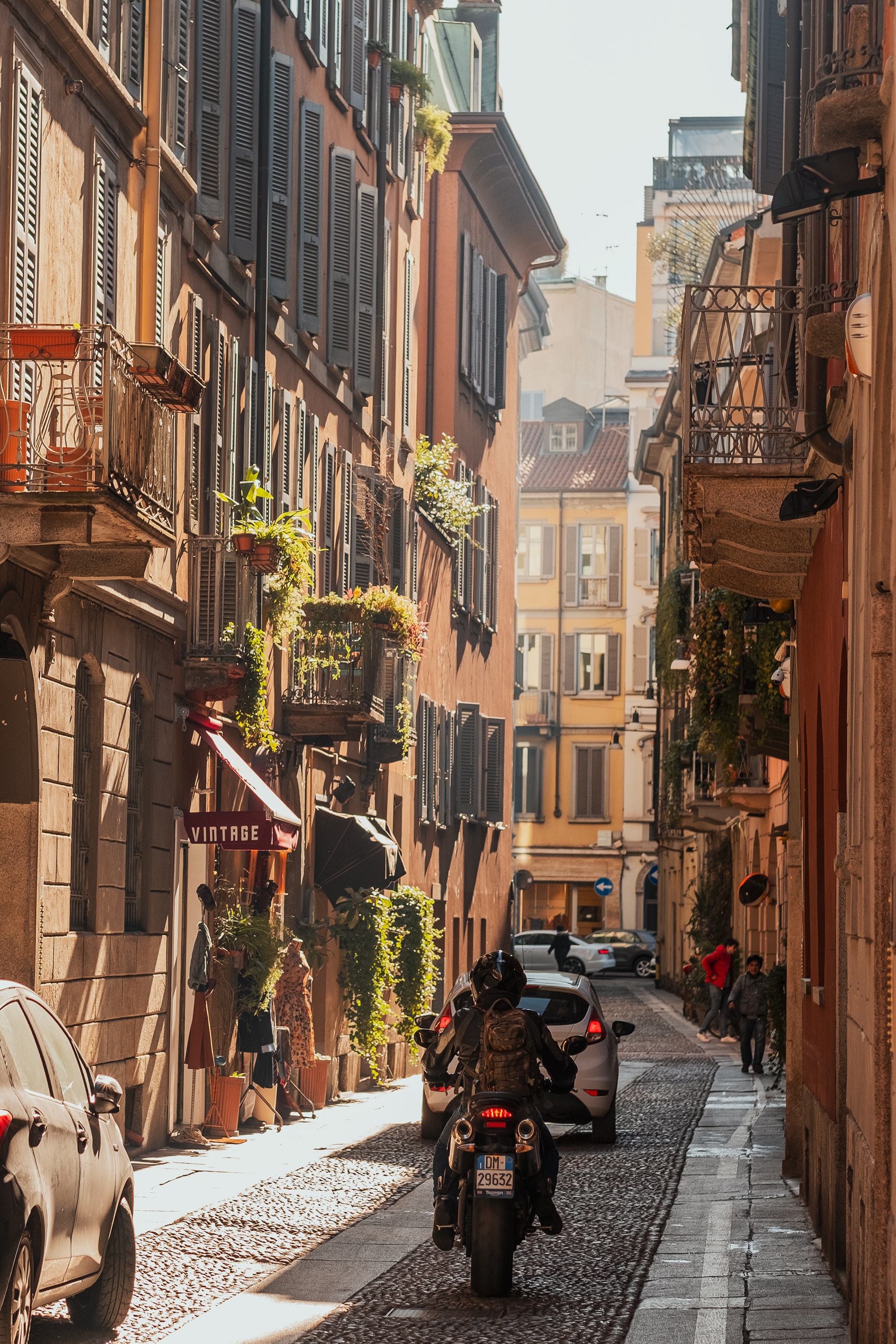 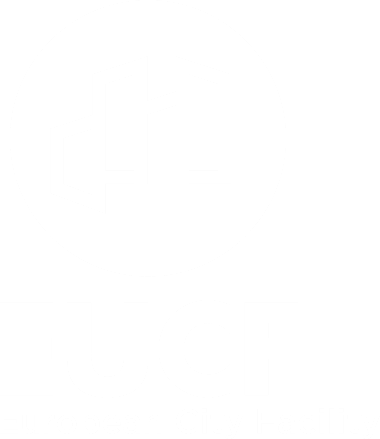 Az EUCF támogatott neveA beruházási koncepció címeÉv/hóKapcsolattartási adatokA javasolt beruházási koncepció bemutatása 1. sz. ProjektMellékletekAz EUCF támogatott kapcsolattartási adataiKérjük, figyeljen rá, hogy a beruházási koncepcióban megadott adatok összhangban legyenek az EUCF honlap felhasználói felületén megjelenő Beruházási koncepció összegzése (Investment Concept Summary) c. dokumentumban megadott adatokkal.Az EUCF támogatott kapcsolattartási adataiKérjük, figyeljen rá, hogy a beruházási koncepcióban megadott adatok összhangban legyenek az EUCF honlap felhasználói felületén megjelenő Beruházási koncepció összegzése (Investment Concept Summary) c. dokumentumban megadott adatokkal.A település/helyi önkormányzat, a településeket/helyi önkormányzatokat tömörítő csoportosulás vagy helyi közintézmény nevePályázati azonosító(az EUCF honlap felhasználói felületén jelzettek szerint)Az önkormányzat/helyi hatóság/ helyi önkormányzatokat tömörítő csoportosulás vagy helyi közintézmény kapcsolattartójának neveSzervezetA beruházási koncepció elkészítéséért felelős jogi személy megnevezéseRészlegAdószámA beruházási koncepció kidolgozásáért felelős jogi személy adószáma vagy azzal egyenértékű azonosítójaUtca, házszámIrányítószám, településOrszágTelefonAz önkormányzat/helyi hatóság/ helyi önkormányzatokat tömörítő csoportosulás vagy helyi közintézmény kapcsolattartójának e-mail címe Konzultációs (vagy azzal egyenértékű) támogatás Amennyiben releváns, adja meg a beruházási koncepció kialakítását segítő tanácsadó kapcsolati adatait (név, cégnév, e-mail cím)!A javasolt beruházási koncepcióA javasolt beruházási koncepcióA javasolt beruházási koncepcióA javasolt beruházási koncepcióA javasolt beruházási koncepcióA beruházási koncepció megvalósításának helyszíne(i)A beruházási koncepció megvalósításának helyszíne(i)A beruházási koncepció megvalósításának helyszíne(i)A beruházási koncepció megvalósításának helyszíne(i)A beruházási koncepció megvalósításának helyszíne(i)OrszágOrszágOrszágKérjük, adja meg azt az országot, ahol a javasolt beruházási koncepció megvalósul.Kérjük, adja meg azt az országot, ahol a javasolt beruházási koncepció megvalósul.Önkormányzat / helyi hatóság Municipality/local authorityÖnkormányzat / helyi hatóság Municipality/local authorityÖnkormányzat / helyi hatóság Municipality/local authorityKérjük, adja meg a település(ek)/helyi hatóság(ok) nevét, ahol a javasolt beruházási koncepció megvalósul.Kérjük, adja meg a település(ek)/helyi hatóság(ok) nevét, ahol a javasolt beruházási koncepció megvalósul.Projekt élettartamProjekt élettartamProjekt élettartamProjekt élettartamProjekt élettartamA beruházási koncepció megvalósításának kezdeteA beruházási koncepció megvalósításának kezdeteA beruházási koncepció megvalósításának kezdeteÉÉÉÉ.HH(Amennyiben a javasolt beruházási koncepcióban különböző projektek szerepelnek, kérjük, a legkorábban kezdődő projekt kezdő dátumát rögzítse.)ÉÉÉÉ.HH(Amennyiben a javasolt beruházási koncepcióban különböző projektek szerepelnek, kérjük, a legkorábban kezdődő projekt kezdő dátumát rögzítse.)A beruházási koncepció megvalósításának végeA beruházási koncepció megvalósításának végeA beruházási koncepció megvalósításának végeÉÉÉÉ.HH(Amennyiben a javasolt beruházási koncepcióban különböző projektek szerepelnek, kérjük, a legkésőbb befejeződő projekt dátumát vegye figyelembe.)ÉÉÉÉ.HH(Amennyiben a javasolt beruházási koncepcióban különböző projektek szerepelnek, kérjük, a legkésőbb befejeződő projekt dátumát vegye figyelembe.)A beruházási koncepció bemutatásaA beruházási koncepció bemutatásaA beruházási koncepció bemutatásaA beruházási koncepció bemutatásaA beruházási koncepció bemutatásaKérjük, röviden foglalja össze és mutassa be a javasolt beruházási koncepció főbb elemeit. (kb. 1000 karakter)Példa: A javasolt beruházási koncepció célja XX önkormányzati tulajdonú lakóépület felújítása XX településen az energiahatékonyság és a megújulóenergia-termelés növelése érdekében, épületbe integrált fotovoltaikus panelek telepítése révén. Ez a felújítási program része XX önkormányzat stratégiájának, amelynek célja, hogy 2050-re klímasemlegessé váljon, és a tervek szerint a XX önkormányzati ESCO-val partnerségben valósul meg, amely felelős az olyan energiatakarékossági intézkedések tervezéséért és telepítéséért, mint például a fűtési és hűtési rendszerek cseréje, valamint a világítási rendszer korszerűsítése kapcsán hatékonyabb megoldások alkalmazása. A felújítási programot az önkormányzat XX osztálya fogja vezetni, és a beruházás teljes összege XX EUR. A végrehajtás várhatóan 2023 őszén kezdődik.Kérjük, röviden foglalja össze és mutassa be a javasolt beruházási koncepció főbb elemeit. (kb. 1000 karakter)Példa: A javasolt beruházási koncepció célja XX önkormányzati tulajdonú lakóépület felújítása XX településen az energiahatékonyság és a megújulóenergia-termelés növelése érdekében, épületbe integrált fotovoltaikus panelek telepítése révén. Ez a felújítási program része XX önkormányzat stratégiájának, amelynek célja, hogy 2050-re klímasemlegessé váljon, és a tervek szerint a XX önkormányzati ESCO-val partnerségben valósul meg, amely felelős az olyan energiatakarékossági intézkedések tervezéséért és telepítéséért, mint például a fűtési és hűtési rendszerek cseréje, valamint a világítási rendszer korszerűsítése kapcsán hatékonyabb megoldások alkalmazása. A felújítási programot az önkormányzat XX osztálya fogja vezetni, és a beruházás teljes összege XX EUR. A végrehajtás várhatóan 2023 őszén kezdődik.Kérjük, röviden foglalja össze és mutassa be a javasolt beruházási koncepció főbb elemeit. (kb. 1000 karakter)Példa: A javasolt beruházási koncepció célja XX önkormányzati tulajdonú lakóépület felújítása XX településen az energiahatékonyság és a megújulóenergia-termelés növelése érdekében, épületbe integrált fotovoltaikus panelek telepítése révén. Ez a felújítási program része XX önkormányzat stratégiájának, amelynek célja, hogy 2050-re klímasemlegessé váljon, és a tervek szerint a XX önkormányzati ESCO-val partnerségben valósul meg, amely felelős az olyan energiatakarékossági intézkedések tervezéséért és telepítéséért, mint például a fűtési és hűtési rendszerek cseréje, valamint a világítási rendszer korszerűsítése kapcsán hatékonyabb megoldások alkalmazása. A felújítási programot az önkormányzat XX osztálya fogja vezetni, és a beruházás teljes összege XX EUR. A végrehajtás várhatóan 2023 őszén kezdődik.Kérjük, röviden foglalja össze és mutassa be a javasolt beruházási koncepció főbb elemeit. (kb. 1000 karakter)Példa: A javasolt beruházási koncepció célja XX önkormányzati tulajdonú lakóépület felújítása XX településen az energiahatékonyság és a megújulóenergia-termelés növelése érdekében, épületbe integrált fotovoltaikus panelek telepítése révén. Ez a felújítási program része XX önkormányzat stratégiájának, amelynek célja, hogy 2050-re klímasemlegessé váljon, és a tervek szerint a XX önkormányzati ESCO-val partnerségben valósul meg, amely felelős az olyan energiatakarékossági intézkedések tervezéséért és telepítéséért, mint például a fűtési és hűtési rendszerek cseréje, valamint a világítási rendszer korszerűsítése kapcsán hatékonyabb megoldások alkalmazása. A felújítási programot az önkormányzat XX osztálya fogja vezetni, és a beruházás teljes összege XX EUR. A végrehajtás várhatóan 2023 őszén kezdődik.Kérjük, röviden foglalja össze és mutassa be a javasolt beruházási koncepció főbb elemeit. (kb. 1000 karakter)Példa: A javasolt beruházási koncepció célja XX önkormányzati tulajdonú lakóépület felújítása XX településen az energiahatékonyság és a megújulóenergia-termelés növelése érdekében, épületbe integrált fotovoltaikus panelek telepítése révén. Ez a felújítási program része XX önkormányzat stratégiájának, amelynek célja, hogy 2050-re klímasemlegessé váljon, és a tervek szerint a XX önkormányzati ESCO-val partnerségben valósul meg, amely felelős az olyan energiatakarékossági intézkedések tervezéséért és telepítéséért, mint például a fűtési és hűtési rendszerek cseréje, valamint a világítási rendszer korszerűsítése kapcsán hatékonyabb megoldások alkalmazása. A felújítási programot az önkormányzat XX osztálya fogja vezetni, és a beruházás teljes összege XX EUR. A végrehajtás várhatóan 2023 őszén kezdődik.A javasolt beruházási koncepció célkitűzései A javasolt beruházási koncepció célkitűzései A javasolt beruházási koncepció célkitűzései A javasolt beruházási koncepció célkitűzései A javasolt beruházási koncepció célkitűzései Kérjük, foglalja össze a javasolt beruházási koncepció kidolgozásával és megvalósításával elérni kívánt általános és konkrét célkitűzéseket.Példa: A javasolt beruházási koncepció általános célja, hogy hozzájáruljon a XX önkormányzat fenntartható energia- és kibocsátáscsökkentési céljaihoz, hogy 2050-re klímasemlegességet érjen el, az önkormányzati tulajdonú lakóépületek felújítására összpontosítva. A javasolt beruházási koncepció konkrét célkitűzései a következők:Az önkormányzati tulajdonú lakóépületek energiafogyasztásának csökkentése XX GWh/évről XX GWh/évre energiahatékonysági intézkedések és fotovoltaikus rendszerek épületbe történő integrálása révén;Az önkormányzat területén az építőipari ágazatból származó üvegházhatású gázok kibocsátásának XX tCO2eq/évvel történő csökkentése; Az önkormányzati lakóépületek használói számára az életkörülmények javítása és az energiaszámlák csökkenése;Figyelemfelkeltő kampányok kidolgozása és végrehajtása a projektben részt vevő önkormányzati tulajdonú épületek bérlőivel, valamint e kampányok eredményeinek ismeretében következtetések levonása a további épületekre vonatkozólag;A javasolt beruházási koncepció kiterjesztése, amelynek célja, hogy 2040-ig további XX önkormányzati tulajdonú lakóépület felújítása történjen meg.Kérjük, foglalja össze a javasolt beruházási koncepció kidolgozásával és megvalósításával elérni kívánt általános és konkrét célkitűzéseket.Példa: A javasolt beruházási koncepció általános célja, hogy hozzájáruljon a XX önkormányzat fenntartható energia- és kibocsátáscsökkentési céljaihoz, hogy 2050-re klímasemlegességet érjen el, az önkormányzati tulajdonú lakóépületek felújítására összpontosítva. A javasolt beruházási koncepció konkrét célkitűzései a következők:Az önkormányzati tulajdonú lakóépületek energiafogyasztásának csökkentése XX GWh/évről XX GWh/évre energiahatékonysági intézkedések és fotovoltaikus rendszerek épületbe történő integrálása révén;Az önkormányzat területén az építőipari ágazatból származó üvegházhatású gázok kibocsátásának XX tCO2eq/évvel történő csökkentése; Az önkormányzati lakóépületek használói számára az életkörülmények javítása és az energiaszámlák csökkenése;Figyelemfelkeltő kampányok kidolgozása és végrehajtása a projektben részt vevő önkormányzati tulajdonú épületek bérlőivel, valamint e kampányok eredményeinek ismeretében következtetések levonása a további épületekre vonatkozólag;A javasolt beruházási koncepció kiterjesztése, amelynek célja, hogy 2040-ig további XX önkormányzati tulajdonú lakóépület felújítása történjen meg.Kérjük, foglalja össze a javasolt beruházási koncepció kidolgozásával és megvalósításával elérni kívánt általános és konkrét célkitűzéseket.Példa: A javasolt beruházási koncepció általános célja, hogy hozzájáruljon a XX önkormányzat fenntartható energia- és kibocsátáscsökkentési céljaihoz, hogy 2050-re klímasemlegességet érjen el, az önkormányzati tulajdonú lakóépületek felújítására összpontosítva. A javasolt beruházási koncepció konkrét célkitűzései a következők:Az önkormányzati tulajdonú lakóépületek energiafogyasztásának csökkentése XX GWh/évről XX GWh/évre energiahatékonysági intézkedések és fotovoltaikus rendszerek épületbe történő integrálása révén;Az önkormányzat területén az építőipari ágazatból származó üvegházhatású gázok kibocsátásának XX tCO2eq/évvel történő csökkentése; Az önkormányzati lakóépületek használói számára az életkörülmények javítása és az energiaszámlák csökkenése;Figyelemfelkeltő kampányok kidolgozása és végrehajtása a projektben részt vevő önkormányzati tulajdonú épületek bérlőivel, valamint e kampányok eredményeinek ismeretében következtetések levonása a további épületekre vonatkozólag;A javasolt beruházási koncepció kiterjesztése, amelynek célja, hogy 2040-ig további XX önkormányzati tulajdonú lakóépület felújítása történjen meg.Kérjük, foglalja össze a javasolt beruházási koncepció kidolgozásával és megvalósításával elérni kívánt általános és konkrét célkitűzéseket.Példa: A javasolt beruházási koncepció általános célja, hogy hozzájáruljon a XX önkormányzat fenntartható energia- és kibocsátáscsökkentési céljaihoz, hogy 2050-re klímasemlegességet érjen el, az önkormányzati tulajdonú lakóépületek felújítására összpontosítva. A javasolt beruházási koncepció konkrét célkitűzései a következők:Az önkormányzati tulajdonú lakóépületek energiafogyasztásának csökkentése XX GWh/évről XX GWh/évre energiahatékonysági intézkedések és fotovoltaikus rendszerek épületbe történő integrálása révén;Az önkormányzat területén az építőipari ágazatból származó üvegházhatású gázok kibocsátásának XX tCO2eq/évvel történő csökkentése; Az önkormányzati lakóépületek használói számára az életkörülmények javítása és az energiaszámlák csökkenése;Figyelemfelkeltő kampányok kidolgozása és végrehajtása a projektben részt vevő önkormányzati tulajdonú épületek bérlőivel, valamint e kampányok eredményeinek ismeretében következtetések levonása a további épületekre vonatkozólag;A javasolt beruházási koncepció kiterjesztése, amelynek célja, hogy 2040-ig további XX önkormányzati tulajdonú lakóépület felújítása történjen meg.Kérjük, foglalja össze a javasolt beruházási koncepció kidolgozásával és megvalósításával elérni kívánt általános és konkrét célkitűzéseket.Példa: A javasolt beruházási koncepció általános célja, hogy hozzájáruljon a XX önkormányzat fenntartható energia- és kibocsátáscsökkentési céljaihoz, hogy 2050-re klímasemlegességet érjen el, az önkormányzati tulajdonú lakóépületek felújítására összpontosítva. A javasolt beruházási koncepció konkrét célkitűzései a következők:Az önkormányzati tulajdonú lakóépületek energiafogyasztásának csökkentése XX GWh/évről XX GWh/évre energiahatékonysági intézkedések és fotovoltaikus rendszerek épületbe történő integrálása révén;Az önkormányzat területén az építőipari ágazatból származó üvegházhatású gázok kibocsátásának XX tCO2eq/évvel történő csökkentése; Az önkormányzati lakóépületek használói számára az életkörülmények javítása és az energiaszámlák csökkenése;Figyelemfelkeltő kampányok kidolgozása és végrehajtása a projektben részt vevő önkormányzati tulajdonú épületek bérlőivel, valamint e kampányok eredményeinek ismeretében következtetések levonása a további épületekre vonatkozólag;A javasolt beruházási koncepció kiterjesztése, amelynek célja, hogy 2040-ig további XX önkormányzati tulajdonú lakóépület felújítása történjen meg.Általános befektetési koncepció háttér, összefüggések és indokolásÁltalános befektetési koncepció háttér, összefüggések és indokolásÁltalános befektetési koncepció háttér, összefüggések és indokolásÁltalános befektetési koncepció háttér, összefüggések és indokolásÁltalános befektetési koncepció háttér, összefüggések és indokolásKérjük, ismertesse a javasolt beruházási koncepció általános hátterét és indoklását. A leírásnak olyan elemeket kell tartalmaznia, mint például:a javasolt beruházási koncepció kidolgozásának és megvalósításának általános keretfeltételei, beleértve a megvalósítási területre és annak lakóira vonatkozó releváns információkat és statisztikákat;a beruházási koncepcióra vonatkozó szakpolitikai keret, beleértve a politikai célkitűzéseket és kötelezettségvállalásokat (pl. a SECAP-ban vagy más helyi éghajlat- és/vagy energiaügyi tervben meghatározottak);az a társadalmi környezet, amelyben a beruházási koncepciót kidolgozzák és végrehajtják, kiemelve az érintett közösségek főbb sajátosságait - amennyiben releváns;a vezető szervezet(ek) egyéb potenciálisan releváns helyi projektjei, amelyek várhatóan párhuzamosan futnak a tervezett beruházási koncepcióval, és amelyek kiegészítik annak tevékenységeit és célkitűzéseit – ha van ilyen.Az e szakaszhoz benyújtható alátámasztó dokumentumok:  SECAP vagy más helyi éghajlat- és/vagy energiaügyi terv, egyéb releváns helyi/regionális stratégiák és tervek, a végrehajtási területre vonatkozó jelentések és statisztikák, további információk más releváns helyi projektekről (jelentések, brosúrák stb.).Kérjük, ismertesse a javasolt beruházási koncepció általános hátterét és indoklását. A leírásnak olyan elemeket kell tartalmaznia, mint például:a javasolt beruházási koncepció kidolgozásának és megvalósításának általános keretfeltételei, beleértve a megvalósítási területre és annak lakóira vonatkozó releváns információkat és statisztikákat;a beruházási koncepcióra vonatkozó szakpolitikai keret, beleértve a politikai célkitűzéseket és kötelezettségvállalásokat (pl. a SECAP-ban vagy más helyi éghajlat- és/vagy energiaügyi tervben meghatározottak);az a társadalmi környezet, amelyben a beruházási koncepciót kidolgozzák és végrehajtják, kiemelve az érintett közösségek főbb sajátosságait - amennyiben releváns;a vezető szervezet(ek) egyéb potenciálisan releváns helyi projektjei, amelyek várhatóan párhuzamosan futnak a tervezett beruházási koncepcióval, és amelyek kiegészítik annak tevékenységeit és célkitűzéseit – ha van ilyen.Az e szakaszhoz benyújtható alátámasztó dokumentumok:  SECAP vagy más helyi éghajlat- és/vagy energiaügyi terv, egyéb releváns helyi/regionális stratégiák és tervek, a végrehajtási területre vonatkozó jelentések és statisztikák, további információk más releváns helyi projektekről (jelentések, brosúrák stb.).Kérjük, ismertesse a javasolt beruházási koncepció általános hátterét és indoklását. A leírásnak olyan elemeket kell tartalmaznia, mint például:a javasolt beruházási koncepció kidolgozásának és megvalósításának általános keretfeltételei, beleértve a megvalósítási területre és annak lakóira vonatkozó releváns információkat és statisztikákat;a beruházási koncepcióra vonatkozó szakpolitikai keret, beleértve a politikai célkitűzéseket és kötelezettségvállalásokat (pl. a SECAP-ban vagy más helyi éghajlat- és/vagy energiaügyi tervben meghatározottak);az a társadalmi környezet, amelyben a beruházási koncepciót kidolgozzák és végrehajtják, kiemelve az érintett közösségek főbb sajátosságait - amennyiben releváns;a vezető szervezet(ek) egyéb potenciálisan releváns helyi projektjei, amelyek várhatóan párhuzamosan futnak a tervezett beruházási koncepcióval, és amelyek kiegészítik annak tevékenységeit és célkitűzéseit – ha van ilyen.Az e szakaszhoz benyújtható alátámasztó dokumentumok:  SECAP vagy más helyi éghajlat- és/vagy energiaügyi terv, egyéb releváns helyi/regionális stratégiák és tervek, a végrehajtási területre vonatkozó jelentések és statisztikák, további információk más releváns helyi projektekről (jelentések, brosúrák stb.).Kérjük, ismertesse a javasolt beruházási koncepció általános hátterét és indoklását. A leírásnak olyan elemeket kell tartalmaznia, mint például:a javasolt beruházási koncepció kidolgozásának és megvalósításának általános keretfeltételei, beleértve a megvalósítási területre és annak lakóira vonatkozó releváns információkat és statisztikákat;a beruházási koncepcióra vonatkozó szakpolitikai keret, beleértve a politikai célkitűzéseket és kötelezettségvállalásokat (pl. a SECAP-ban vagy más helyi éghajlat- és/vagy energiaügyi tervben meghatározottak);az a társadalmi környezet, amelyben a beruházási koncepciót kidolgozzák és végrehajtják, kiemelve az érintett közösségek főbb sajátosságait - amennyiben releváns;a vezető szervezet(ek) egyéb potenciálisan releváns helyi projektjei, amelyek várhatóan párhuzamosan futnak a tervezett beruházási koncepcióval, és amelyek kiegészítik annak tevékenységeit és célkitűzéseit – ha van ilyen.Az e szakaszhoz benyújtható alátámasztó dokumentumok:  SECAP vagy más helyi éghajlat- és/vagy energiaügyi terv, egyéb releváns helyi/regionális stratégiák és tervek, a végrehajtási területre vonatkozó jelentések és statisztikák, további információk más releváns helyi projektekről (jelentések, brosúrák stb.).Kérjük, ismertesse a javasolt beruházási koncepció általános hátterét és indoklását. A leírásnak olyan elemeket kell tartalmaznia, mint például:a javasolt beruházási koncepció kidolgozásának és megvalósításának általános keretfeltételei, beleértve a megvalósítási területre és annak lakóira vonatkozó releváns információkat és statisztikákat;a beruházási koncepcióra vonatkozó szakpolitikai keret, beleértve a politikai célkitűzéseket és kötelezettségvállalásokat (pl. a SECAP-ban vagy más helyi éghajlat- és/vagy energiaügyi tervben meghatározottak);az a társadalmi környezet, amelyben a beruházási koncepciót kidolgozzák és végrehajtják, kiemelve az érintett közösségek főbb sajátosságait - amennyiben releváns;a vezető szervezet(ek) egyéb potenciálisan releváns helyi projektjei, amelyek várhatóan párhuzamosan futnak a tervezett beruházási koncepcióval, és amelyek kiegészítik annak tevékenységeit és célkitűzéseit – ha van ilyen.Az e szakaszhoz benyújtható alátámasztó dokumentumok:  SECAP vagy más helyi éghajlat- és/vagy energiaügyi terv, egyéb releváns helyi/regionális stratégiák és tervek, a végrehajtási területre vonatkozó jelentések és statisztikák, további információk más releváns helyi projektekről (jelentések, brosúrák stb.).A javasolt beruházási koncepció várható hatásmutatóiA javasolt beruházási koncepció várható hatásmutatóiA javasolt beruházási koncepció várható hatásmutatóiA javasolt beruházási koncepció várható hatásmutatóiA javasolt beruházási koncepció várható hatásmutatóiKérjük, az alábbi táblázatban jelölje meg a beruházási koncepció megvalósításától várható összes hatást. Amennyiben egyéb (társadalmi, éghajlati) hatások is várhatóak, kérjük, adja meg azokat.Amennyiben több különböző projekt megvalósítására kerül sor, az alábbi számadatoknak meg kell egyezniük az egyes projektekre becsült számadatok összegével. Minden egyes javasolt projekt esetében részletesen be kell mutatni a "Tervezett intézkedések leírása" című szakaszban azokat a tervezett intézkedéseket, amelyek ezeket az eredményeket adják. Az EUCF weboldal felhasználói felületén (user zone) található összefoglalóban (IC Summary) a beruházási koncepció egyes mutatókra vonatkozó összesített számai automatikusan kiszámításra kerülnek az egyes javasolt projekteknél felsorolt tervezett intézkedések és a megfelelő várható hatások alapján.Az e szakaszhoz benyújtható alátámasztó dokumentumok:  Energiaauditok, mérnöki elemzések és számítási naplók a várható hatásokról az energiamegtakarítás, a megújulóenergia-termelés és az elkerült üvegházhatású gázok kibocsátása tekintetében, beleértve a vonatkozó feltételezéseket, alapértékeket, átváltási tényezőket stb.; további tanulmányok és elemzések a projekt hatásainak meghatározásához.Kérjük, az alábbi táblázatban jelölje meg a beruházási koncepció megvalósításától várható összes hatást. Amennyiben egyéb (társadalmi, éghajlati) hatások is várhatóak, kérjük, adja meg azokat.Amennyiben több különböző projekt megvalósítására kerül sor, az alábbi számadatoknak meg kell egyezniük az egyes projektekre becsült számadatok összegével. Minden egyes javasolt projekt esetében részletesen be kell mutatni a "Tervezett intézkedések leírása" című szakaszban azokat a tervezett intézkedéseket, amelyek ezeket az eredményeket adják. Az EUCF weboldal felhasználói felületén (user zone) található összefoglalóban (IC Summary) a beruházási koncepció egyes mutatókra vonatkozó összesített számai automatikusan kiszámításra kerülnek az egyes javasolt projekteknél felsorolt tervezett intézkedések és a megfelelő várható hatások alapján.Az e szakaszhoz benyújtható alátámasztó dokumentumok:  Energiaauditok, mérnöki elemzések és számítási naplók a várható hatásokról az energiamegtakarítás, a megújulóenergia-termelés és az elkerült üvegházhatású gázok kibocsátása tekintetében, beleértve a vonatkozó feltételezéseket, alapértékeket, átváltási tényezőket stb.; további tanulmányok és elemzések a projekt hatásainak meghatározásához.Kérjük, az alábbi táblázatban jelölje meg a beruházási koncepció megvalósításától várható összes hatást. Amennyiben egyéb (társadalmi, éghajlati) hatások is várhatóak, kérjük, adja meg azokat.Amennyiben több különböző projekt megvalósítására kerül sor, az alábbi számadatoknak meg kell egyezniük az egyes projektekre becsült számadatok összegével. Minden egyes javasolt projekt esetében részletesen be kell mutatni a "Tervezett intézkedések leírása" című szakaszban azokat a tervezett intézkedéseket, amelyek ezeket az eredményeket adják. Az EUCF weboldal felhasználói felületén (user zone) található összefoglalóban (IC Summary) a beruházási koncepció egyes mutatókra vonatkozó összesített számai automatikusan kiszámításra kerülnek az egyes javasolt projekteknél felsorolt tervezett intézkedések és a megfelelő várható hatások alapján.Az e szakaszhoz benyújtható alátámasztó dokumentumok:  Energiaauditok, mérnöki elemzések és számítási naplók a várható hatásokról az energiamegtakarítás, a megújulóenergia-termelés és az elkerült üvegházhatású gázok kibocsátása tekintetében, beleértve a vonatkozó feltételezéseket, alapértékeket, átváltási tényezőket stb.; további tanulmányok és elemzések a projekt hatásainak meghatározásához.Kérjük, az alábbi táblázatban jelölje meg a beruházási koncepció megvalósításától várható összes hatást. Amennyiben egyéb (társadalmi, éghajlati) hatások is várhatóak, kérjük, adja meg azokat.Amennyiben több különböző projekt megvalósítására kerül sor, az alábbi számadatoknak meg kell egyezniük az egyes projektekre becsült számadatok összegével. Minden egyes javasolt projekt esetében részletesen be kell mutatni a "Tervezett intézkedések leírása" című szakaszban azokat a tervezett intézkedéseket, amelyek ezeket az eredményeket adják. Az EUCF weboldal felhasználói felületén (user zone) található összefoglalóban (IC Summary) a beruházási koncepció egyes mutatókra vonatkozó összesített számai automatikusan kiszámításra kerülnek az egyes javasolt projekteknél felsorolt tervezett intézkedések és a megfelelő várható hatások alapján.Az e szakaszhoz benyújtható alátámasztó dokumentumok:  Energiaauditok, mérnöki elemzések és számítási naplók a várható hatásokról az energiamegtakarítás, a megújulóenergia-termelés és az elkerült üvegházhatású gázok kibocsátása tekintetében, beleértve a vonatkozó feltételezéseket, alapértékeket, átváltási tényezőket stb.; további tanulmányok és elemzések a projekt hatásainak meghatározásához.Kérjük, az alábbi táblázatban jelölje meg a beruházási koncepció megvalósításától várható összes hatást. Amennyiben egyéb (társadalmi, éghajlati) hatások is várhatóak, kérjük, adja meg azokat.Amennyiben több különböző projekt megvalósítására kerül sor, az alábbi számadatoknak meg kell egyezniük az egyes projektekre becsült számadatok összegével. Minden egyes javasolt projekt esetében részletesen be kell mutatni a "Tervezett intézkedések leírása" című szakaszban azokat a tervezett intézkedéseket, amelyek ezeket az eredményeket adják. Az EUCF weboldal felhasználói felületén (user zone) található összefoglalóban (IC Summary) a beruházási koncepció egyes mutatókra vonatkozó összesített számai automatikusan kiszámításra kerülnek az egyes javasolt projekteknél felsorolt tervezett intézkedések és a megfelelő várható hatások alapján.Az e szakaszhoz benyújtható alátámasztó dokumentumok:  Energiaauditok, mérnöki elemzések és számítási naplók a várható hatásokról az energiamegtakarítás, a megújulóenergia-termelés és az elkerült üvegházhatású gázok kibocsátása tekintetében, beleértve a vonatkozó feltételezéseket, alapértékeket, átváltási tényezőket stb.; további tanulmányok és elemzések a projekt hatásainak meghatározásához.A hatás mérőszámaA hatás mérőszámaVárható hatások – beruházási koncepcióVárható hatások – beruházási koncepcióMértékegységElkerült CO2 kibocsátásElkerült CO2 kibocsátástCO2eq/évEnergiamegtakarításEnergiamegtakarításGWh/évMegtermelt megújuló energia(megtermelt energia)Megtermelt megújuló energia(megtermelt energia)GWh/évEnergiamegtakarítás / megtermelt energiaEnergiamegtakarítás / megtermelt energiaEURLétrehozott munkahelyekLétrehozott munkahelyekmunkahelyek számaBeruházás költségeBeruházás költségeEURA beruházási koncepció egyéb (szociális, klímára gyakorolt) hatásai A beruházási koncepció egyéb (szociális, klímára gyakorolt) hatásai A beruházási koncepció egyéb (szociális, klímára gyakorolt) hatásai A beruházási koncepció egyéb (szociális, klímára gyakorolt) hatásai A beruházási koncepció egyéb (szociális, klímára gyakorolt) hatásai pl. a polgárok élet- és munkakörülményeinek javítása, a levegőszennyezés csökkentése, alkalmazkodási intézkedések, vízvédelem, hozzájárulás a körforgásos gazdasághoz stb.pl. a polgárok élet- és munkakörülményeinek javítása, a levegőszennyezés csökkentése, alkalmazkodási intézkedések, vízvédelem, hozzájárulás a körforgásos gazdasághoz stb.pl. a polgárok élet- és munkakörülményeinek javítása, a levegőszennyezés csökkentése, alkalmazkodási intézkedések, vízvédelem, hozzájárulás a körforgásos gazdasághoz stb.pl. a polgárok élet- és munkakörülményeinek javítása, a levegőszennyezés csökkentése, alkalmazkodási intézkedések, vízvédelem, hozzájárulás a körforgásos gazdasághoz stb.pl. a polgárok élet- és munkakörülményeinek javítása, a levegőszennyezés csökkentése, alkalmazkodási intézkedések, vízvédelem, hozzájárulás a körforgásos gazdasághoz stb.ProjektekProjektekProjektekProjektekProjektekAmennyiben a javasolt beruházási koncepció a tervezett intézkedések fejlesztésének, végrehajtásának és finanszírozásának különböző irányait tartalmazza, ezeket különböző projektekbe lehet csoportosítani.A projekt(ek) egy nagyobb beruházási koncepció konkrét összetevőire vagy alrészleteire utalnak, amelyek különállóak és önállóan kezelhetőek. Ezek az átfogó koncepción belül kisebb, célzottabb intézkedéscsomagok, amelyeknek saját célkitűzéseik, teljesítendő feladataik, erőforrásaik és ütemezésük vannak. Ezenkívül a beruházási koncepción belül a projektek külön értelmezendőek, ha jelentős különbségek vannak a fő tevékenységek/szolgáltatások, a kedvezményezettek, a legfontosabb partnerek, az értéklánc, az értékjavaslat, a bevételi és költségfolyamatok, valamint a kulcsfontosságú források eredete tekintetében. A beruházási koncepció különböző összetevőinek különböző projektekbe való szervezése hozzájárul a jobb koordinációhoz és ellenőrzéshez, valamint a koherensebb finanszírozási struktúrához és a források elosztásához.Kérjük, az alábbi táblázatban tüntesse fel a javasolt beruházási koncepció által lefedett különböző projekteket. Szükség esetén további sorok adhatók hozzá a további projektek rögzítéséhez.Amennyiben az összes tervezett intézkedést ugyanazon projekt keretében tervezik kidolgozni, végrehajtani és finanszírozni, kérjük, töltse ki a beruházási koncepció egészére vonatkozó szükséges információkat az "1. projekt" alatt.Példák: "1. projekt": XX. kerületi önkormányzati lakások energiahatékony felújításaAz 1. projekt bemutatása: A projekt fókuszában a XX városrészben található, XX lakóegységet magában foglaló XX önkormányzati lakóépület felújítása áll. A projekt célja az önkormányzati szociális lakások villamosenergia-fogyasztásának és üvegházhatású gázkibocsátásának csökkentése; ez az érintett épületeken többféle beavatkozást foglal magában, beleértve a homlokzatok hőszigetelését, a nem hatékony fűtési rendszerek cseréjét és az épületbe integrált napelemes fotovoltaikus rendszerek beépítését. A projektfejlesztésben és -megvalósításban a XX önkormányzat a vezető szervezet, együttműködve a lakástulajdonosokkal és bérlőkkel, a XX városrészi egyesületen keresztül. A projekt összköltsége XX euró, és a projektet helyi és nemzeti alapokból, például XX és XX, valamint a lakástulajdonosok hozzájárulásából társfinanszírozzák. A projekt megvalósítása a tervek szerint ÉÉÉÉ.HH-ben kezdődik és XX hónapig tart.“2. projekt”: Energiahatékony közvilágítás XX településenA 2. projekt bemutatása: A projekt célja a XX. településen a közvilágítással kapcsolatos villamosenergia-fogyasztás és az üvegházhatású gázok kibocsátásának minimalizálása. A tervezett intézkedések közé tartozik a nem hatékony izzók LED-technológiára történő cseréje a világítótestekben és a közlekedési jelzőberendezésekben, valamint a megújuló energiaforrások integrálása a kiválasztott városi parkok közvilágítási rendszereibe. A projekt első szakasza a XX városrészre és a XX parkra összpontosít. A végrehajtás következő szakaszaiban az intézkedéseket kiterjesztik a többi XX városrészre és összesen XX városi parkra. A projekt költsége XX EUR, és az önkormányzat a XX energiaszolgáltató társasággal együttműködve hajtja végre, több finanszírozási rendszer kombinációjával, beleértve az energiateljesítményre vonatkozó szerződést és a helyi forrásokatAmennyiben a javasolt beruházási koncepció a tervezett intézkedések fejlesztésének, végrehajtásának és finanszírozásának különböző irányait tartalmazza, ezeket különböző projektekbe lehet csoportosítani.A projekt(ek) egy nagyobb beruházási koncepció konkrét összetevőire vagy alrészleteire utalnak, amelyek különállóak és önállóan kezelhetőek. Ezek az átfogó koncepción belül kisebb, célzottabb intézkedéscsomagok, amelyeknek saját célkitűzéseik, teljesítendő feladataik, erőforrásaik és ütemezésük vannak. Ezenkívül a beruházási koncepción belül a projektek külön értelmezendőek, ha jelentős különbségek vannak a fő tevékenységek/szolgáltatások, a kedvezményezettek, a legfontosabb partnerek, az értéklánc, az értékjavaslat, a bevételi és költségfolyamatok, valamint a kulcsfontosságú források eredete tekintetében. A beruházási koncepció különböző összetevőinek különböző projektekbe való szervezése hozzájárul a jobb koordinációhoz és ellenőrzéshez, valamint a koherensebb finanszírozási struktúrához és a források elosztásához.Kérjük, az alábbi táblázatban tüntesse fel a javasolt beruházási koncepció által lefedett különböző projekteket. Szükség esetén további sorok adhatók hozzá a további projektek rögzítéséhez.Amennyiben az összes tervezett intézkedést ugyanazon projekt keretében tervezik kidolgozni, végrehajtani és finanszírozni, kérjük, töltse ki a beruházási koncepció egészére vonatkozó szükséges információkat az "1. projekt" alatt.Példák: "1. projekt": XX. kerületi önkormányzati lakások energiahatékony felújításaAz 1. projekt bemutatása: A projekt fókuszában a XX városrészben található, XX lakóegységet magában foglaló XX önkormányzati lakóépület felújítása áll. A projekt célja az önkormányzati szociális lakások villamosenergia-fogyasztásának és üvegházhatású gázkibocsátásának csökkentése; ez az érintett épületeken többféle beavatkozást foglal magában, beleértve a homlokzatok hőszigetelését, a nem hatékony fűtési rendszerek cseréjét és az épületbe integrált napelemes fotovoltaikus rendszerek beépítését. A projektfejlesztésben és -megvalósításban a XX önkormányzat a vezető szervezet, együttműködve a lakástulajdonosokkal és bérlőkkel, a XX városrészi egyesületen keresztül. A projekt összköltsége XX euró, és a projektet helyi és nemzeti alapokból, például XX és XX, valamint a lakástulajdonosok hozzájárulásából társfinanszírozzák. A projekt megvalósítása a tervek szerint ÉÉÉÉ.HH-ben kezdődik és XX hónapig tart.“2. projekt”: Energiahatékony közvilágítás XX településenA 2. projekt bemutatása: A projekt célja a XX. településen a közvilágítással kapcsolatos villamosenergia-fogyasztás és az üvegházhatású gázok kibocsátásának minimalizálása. A tervezett intézkedések közé tartozik a nem hatékony izzók LED-technológiára történő cseréje a világítótestekben és a közlekedési jelzőberendezésekben, valamint a megújuló energiaforrások integrálása a kiválasztott városi parkok közvilágítási rendszereibe. A projekt első szakasza a XX városrészre és a XX parkra összpontosít. A végrehajtás következő szakaszaiban az intézkedéseket kiterjesztik a többi XX városrészre és összesen XX városi parkra. A projekt költsége XX EUR, és az önkormányzat a XX energiaszolgáltató társasággal együttműködve hajtja végre, több finanszírozási rendszer kombinációjával, beleértve az energiateljesítményre vonatkozó szerződést és a helyi forrásokatAmennyiben a javasolt beruházási koncepció a tervezett intézkedések fejlesztésének, végrehajtásának és finanszírozásának különböző irányait tartalmazza, ezeket különböző projektekbe lehet csoportosítani.A projekt(ek) egy nagyobb beruházási koncepció konkrét összetevőire vagy alrészleteire utalnak, amelyek különállóak és önállóan kezelhetőek. Ezek az átfogó koncepción belül kisebb, célzottabb intézkedéscsomagok, amelyeknek saját célkitűzéseik, teljesítendő feladataik, erőforrásaik és ütemezésük vannak. Ezenkívül a beruházási koncepción belül a projektek külön értelmezendőek, ha jelentős különbségek vannak a fő tevékenységek/szolgáltatások, a kedvezményezettek, a legfontosabb partnerek, az értéklánc, az értékjavaslat, a bevételi és költségfolyamatok, valamint a kulcsfontosságú források eredete tekintetében. A beruházási koncepció különböző összetevőinek különböző projektekbe való szervezése hozzájárul a jobb koordinációhoz és ellenőrzéshez, valamint a koherensebb finanszírozási struktúrához és a források elosztásához.Kérjük, az alábbi táblázatban tüntesse fel a javasolt beruházási koncepció által lefedett különböző projekteket. Szükség esetén további sorok adhatók hozzá a további projektek rögzítéséhez.Amennyiben az összes tervezett intézkedést ugyanazon projekt keretében tervezik kidolgozni, végrehajtani és finanszírozni, kérjük, töltse ki a beruházási koncepció egészére vonatkozó szükséges információkat az "1. projekt" alatt.Példák: "1. projekt": XX. kerületi önkormányzati lakások energiahatékony felújításaAz 1. projekt bemutatása: A projekt fókuszában a XX városrészben található, XX lakóegységet magában foglaló XX önkormányzati lakóépület felújítása áll. A projekt célja az önkormányzati szociális lakások villamosenergia-fogyasztásának és üvegházhatású gázkibocsátásának csökkentése; ez az érintett épületeken többféle beavatkozást foglal magában, beleértve a homlokzatok hőszigetelését, a nem hatékony fűtési rendszerek cseréjét és az épületbe integrált napelemes fotovoltaikus rendszerek beépítését. A projektfejlesztésben és -megvalósításban a XX önkormányzat a vezető szervezet, együttműködve a lakástulajdonosokkal és bérlőkkel, a XX városrészi egyesületen keresztül. A projekt összköltsége XX euró, és a projektet helyi és nemzeti alapokból, például XX és XX, valamint a lakástulajdonosok hozzájárulásából társfinanszírozzák. A projekt megvalósítása a tervek szerint ÉÉÉÉ.HH-ben kezdődik és XX hónapig tart.“2. projekt”: Energiahatékony közvilágítás XX településenA 2. projekt bemutatása: A projekt célja a XX. településen a közvilágítással kapcsolatos villamosenergia-fogyasztás és az üvegházhatású gázok kibocsátásának minimalizálása. A tervezett intézkedések közé tartozik a nem hatékony izzók LED-technológiára történő cseréje a világítótestekben és a közlekedési jelzőberendezésekben, valamint a megújuló energiaforrások integrálása a kiválasztott városi parkok közvilágítási rendszereibe. A projekt első szakasza a XX városrészre és a XX parkra összpontosít. A végrehajtás következő szakaszaiban az intézkedéseket kiterjesztik a többi XX városrészre és összesen XX városi parkra. A projekt költsége XX EUR, és az önkormányzat a XX energiaszolgáltató társasággal együttműködve hajtja végre, több finanszírozási rendszer kombinációjával, beleértve az energiateljesítményre vonatkozó szerződést és a helyi forrásokatAmennyiben a javasolt beruházási koncepció a tervezett intézkedések fejlesztésének, végrehajtásának és finanszírozásának különböző irányait tartalmazza, ezeket különböző projektekbe lehet csoportosítani.A projekt(ek) egy nagyobb beruházási koncepció konkrét összetevőire vagy alrészleteire utalnak, amelyek különállóak és önállóan kezelhetőek. Ezek az átfogó koncepción belül kisebb, célzottabb intézkedéscsomagok, amelyeknek saját célkitűzéseik, teljesítendő feladataik, erőforrásaik és ütemezésük vannak. Ezenkívül a beruházási koncepción belül a projektek külön értelmezendőek, ha jelentős különbségek vannak a fő tevékenységek/szolgáltatások, a kedvezményezettek, a legfontosabb partnerek, az értéklánc, az értékjavaslat, a bevételi és költségfolyamatok, valamint a kulcsfontosságú források eredete tekintetében. A beruházási koncepció különböző összetevőinek különböző projektekbe való szervezése hozzájárul a jobb koordinációhoz és ellenőrzéshez, valamint a koherensebb finanszírozási struktúrához és a források elosztásához.Kérjük, az alábbi táblázatban tüntesse fel a javasolt beruházási koncepció által lefedett különböző projekteket. Szükség esetén további sorok adhatók hozzá a további projektek rögzítéséhez.Amennyiben az összes tervezett intézkedést ugyanazon projekt keretében tervezik kidolgozni, végrehajtani és finanszírozni, kérjük, töltse ki a beruházási koncepció egészére vonatkozó szükséges információkat az "1. projekt" alatt.Példák: "1. projekt": XX. kerületi önkormányzati lakások energiahatékony felújításaAz 1. projekt bemutatása: A projekt fókuszában a XX városrészben található, XX lakóegységet magában foglaló XX önkormányzati lakóépület felújítása áll. A projekt célja az önkormányzati szociális lakások villamosenergia-fogyasztásának és üvegházhatású gázkibocsátásának csökkentése; ez az érintett épületeken többféle beavatkozást foglal magában, beleértve a homlokzatok hőszigetelését, a nem hatékony fűtési rendszerek cseréjét és az épületbe integrált napelemes fotovoltaikus rendszerek beépítését. A projektfejlesztésben és -megvalósításban a XX önkormányzat a vezető szervezet, együttműködve a lakástulajdonosokkal és bérlőkkel, a XX városrészi egyesületen keresztül. A projekt összköltsége XX euró, és a projektet helyi és nemzeti alapokból, például XX és XX, valamint a lakástulajdonosok hozzájárulásából társfinanszírozzák. A projekt megvalósítása a tervek szerint ÉÉÉÉ.HH-ben kezdődik és XX hónapig tart.“2. projekt”: Energiahatékony közvilágítás XX településenA 2. projekt bemutatása: A projekt célja a XX. településen a közvilágítással kapcsolatos villamosenergia-fogyasztás és az üvegházhatású gázok kibocsátásának minimalizálása. A tervezett intézkedések közé tartozik a nem hatékony izzók LED-technológiára történő cseréje a világítótestekben és a közlekedési jelzőberendezésekben, valamint a megújuló energiaforrások integrálása a kiválasztott városi parkok közvilágítási rendszereibe. A projekt első szakasza a XX városrészre és a XX parkra összpontosít. A végrehajtás következő szakaszaiban az intézkedéseket kiterjesztik a többi XX városrészre és összesen XX városi parkra. A projekt költsége XX EUR, és az önkormányzat a XX energiaszolgáltató társasággal együttműködve hajtja végre, több finanszírozási rendszer kombinációjával, beleértve az energiateljesítményre vonatkozó szerződést és a helyi forrásokatAmennyiben a javasolt beruházási koncepció a tervezett intézkedések fejlesztésének, végrehajtásának és finanszírozásának különböző irányait tartalmazza, ezeket különböző projektekbe lehet csoportosítani.A projekt(ek) egy nagyobb beruházási koncepció konkrét összetevőire vagy alrészleteire utalnak, amelyek különállóak és önállóan kezelhetőek. Ezek az átfogó koncepción belül kisebb, célzottabb intézkedéscsomagok, amelyeknek saját célkitűzéseik, teljesítendő feladataik, erőforrásaik és ütemezésük vannak. Ezenkívül a beruházási koncepción belül a projektek külön értelmezendőek, ha jelentős különbségek vannak a fő tevékenységek/szolgáltatások, a kedvezményezettek, a legfontosabb partnerek, az értéklánc, az értékjavaslat, a bevételi és költségfolyamatok, valamint a kulcsfontosságú források eredete tekintetében. A beruházási koncepció különböző összetevőinek különböző projektekbe való szervezése hozzájárul a jobb koordinációhoz és ellenőrzéshez, valamint a koherensebb finanszírozási struktúrához és a források elosztásához.Kérjük, az alábbi táblázatban tüntesse fel a javasolt beruházási koncepció által lefedett különböző projekteket. Szükség esetén további sorok adhatók hozzá a további projektek rögzítéséhez.Amennyiben az összes tervezett intézkedést ugyanazon projekt keretében tervezik kidolgozni, végrehajtani és finanszírozni, kérjük, töltse ki a beruházási koncepció egészére vonatkozó szükséges információkat az "1. projekt" alatt.Példák: "1. projekt": XX. kerületi önkormányzati lakások energiahatékony felújításaAz 1. projekt bemutatása: A projekt fókuszában a XX városrészben található, XX lakóegységet magában foglaló XX önkormányzati lakóépület felújítása áll. A projekt célja az önkormányzati szociális lakások villamosenergia-fogyasztásának és üvegházhatású gázkibocsátásának csökkentése; ez az érintett épületeken többféle beavatkozást foglal magában, beleértve a homlokzatok hőszigetelését, a nem hatékony fűtési rendszerek cseréjét és az épületbe integrált napelemes fotovoltaikus rendszerek beépítését. A projektfejlesztésben és -megvalósításban a XX önkormányzat a vezető szervezet, együttműködve a lakástulajdonosokkal és bérlőkkel, a XX városrészi egyesületen keresztül. A projekt összköltsége XX euró, és a projektet helyi és nemzeti alapokból, például XX és XX, valamint a lakástulajdonosok hozzájárulásából társfinanszírozzák. A projekt megvalósítása a tervek szerint ÉÉÉÉ.HH-ben kezdődik és XX hónapig tart.“2. projekt”: Energiahatékony közvilágítás XX településenA 2. projekt bemutatása: A projekt célja a XX. településen a közvilágítással kapcsolatos villamosenergia-fogyasztás és az üvegházhatású gázok kibocsátásának minimalizálása. A tervezett intézkedések közé tartozik a nem hatékony izzók LED-technológiára történő cseréje a világítótestekben és a közlekedési jelzőberendezésekben, valamint a megújuló energiaforrások integrálása a kiválasztott városi parkok közvilágítási rendszereibe. A projekt első szakasza a XX városrészre és a XX parkra összpontosít. A végrehajtás következő szakaszaiban az intézkedéseket kiterjesztik a többi XX városrészre és összesen XX városi parkra. A projekt költsége XX EUR, és az önkormányzat a XX energiaszolgáltató társasággal együttműködve hajtja végre, több finanszírozási rendszer kombinációjával, beleértve az energiateljesítményre vonatkozó szerződést és a helyi forrásokat1.projektAz 1. sz. projekt címeAz 1. sz. projekt címeAz 1. sz. projekt címeAz 1. sz. projekt címeAz 1. projekt bemutatásaKérjük, röviden mutassa be az 1. alprojektet, beleértve annak fő célkitűzéseit, a vezető szervezet(ek)et, a végrehajtás ütemezését és az általános finanszírozási struktúrát.(kb. 1000 karakter)Kérjük, röviden mutassa be az 1. alprojektet, beleértve annak fő célkitűzéseit, a vezető szervezet(ek)et, a végrehajtás ütemezését és az általános finanszírozási struktúrát.(kb. 1000 karakter)Kérjük, röviden mutassa be az 1. alprojektet, beleértve annak fő célkitűzéseit, a vezető szervezet(ek)et, a végrehajtás ütemezését és az általános finanszírozási struktúrát.(kb. 1000 karakter)Kérjük, röviden mutassa be az 1. alprojektet, beleértve annak fő célkitűzéseit, a vezető szervezet(ek)et, a végrehajtás ütemezését és az általános finanszírozási struktúrát.(kb. 1000 karakter)2.projektA 2.sz. projekt címeA 2.sz. projekt címeA 2.sz. projekt címeA 2.sz. projekt címeA projekt bemutatásaKérjük, röviden mutassa be a 2. alprojektet, beleértve annak fő célkitűzéseit, a vezető szervezet(ek)et, a végrehajtás ütemezését és az általános finanszírozási struktúrát.(kb. 1000 karakter)Kérjük, röviden mutassa be a 2. alprojektet, beleértve annak fő célkitűzéseit, a vezető szervezet(ek)et, a végrehajtás ütemezését és az általános finanszírozási struktúrát.(kb. 1000 karakter)Kérjük, röviden mutassa be a 2. alprojektet, beleértve annak fő célkitűzéseit, a vezető szervezet(ek)et, a végrehajtás ütemezését és az általános finanszírozási struktúrát.(kb. 1000 karakter)Kérjük, röviden mutassa be a 2. alprojektet, beleértve annak fő célkitűzéseit, a vezető szervezet(ek)et, a végrehajtás ütemezését és az általános finanszírozási struktúrát.(kb. 1000 karakter)3. projektA 3.sz. projekt címeA 3.sz. projekt címeA 3.sz. projekt címeA 3.sz. projekt címeA projekt bemutatásaKérjük, röviden mutassa be a 3. alprojektet, beleértve annak fő célkitűzéseit, a vezető szervezet(ek)et, a végrehajtás ütemezését és az általános finanszírozási struktúrát.(kb. 1000 karakter)Kérjük, röviden mutassa be a 3. alprojektet, beleértve annak fő célkitűzéseit, a vezető szervezet(ek)et, a végrehajtás ütemezését és az általános finanszírozási struktúrát.(kb. 1000 karakter)Kérjük, röviden mutassa be a 3. alprojektet, beleértve annak fő célkitűzéseit, a vezető szervezet(ek)et, a végrehajtás ütemezését és az általános finanszírozási struktúrát.(kb. 1000 karakter)Kérjük, röviden mutassa be a 3. alprojektet, beleértve annak fő célkitűzéseit, a vezető szervezet(ek)et, a végrehajtás ütemezését és az általános finanszírozási struktúrát.(kb. 1000 karakter)Az 1. sz. projekt bemutatásaAz 1. sz. projekt bemutatásaA projekt helyszíne(i)A projekt helyszíne(i)OrszágKérjük, válassza ki azt az országot, ahol a javasolt projekt megvalósul.Önkormányzat / helyi hatóságKérjük, adja meg a település(ek)/helyi hatóság(ok) nevét, ahol a javasolt projekt megvalósulA projekt élettartamaA projekt élettartamaA projekt kezdeteÉÉÉÉ.HHBevételek és működési költségek kezdeteÉÉÉÉ.HHA projekt lezárásaÉÉÉÉ.HHA projekt élettartamaévek számaA projekt célkitűzéseiA projekt célkitűzéseiKérjük, foglalja össze a javasolt projekt fejlesztésével és megvalósításával elérni kívánt általános és konkrét célkitűzéseketKérjük, foglalja össze a javasolt projekt fejlesztésével és megvalósításával elérni kívánt általános és konkrét célkitűzéseketTervezett műszaki intézkedésekTervezett műszaki intézkedésekKérjük, írja le a projekt keretében végrehajtani tervezett főbb műszaki intézkedéseket. Hivatkozzon a beruházási koncepció kidolgozása során a projektre vonatkozóan elvégzett esetleges műszaki elemzésekre, pl. energiaauditok eredményei, a megfelelő technológiai lehetőségek értékelése stb., ha azok rendelkezésre állnak.E szakaszhoz benyújtható alátámasztó dokumentumok: A projekthez elvégzett energiaauditok jelentése, a projekt megvalósítható technológiai lehetőségeiről szóló műszaki elemzések és tanulmányok stb.Kérjük, írja le a projekt keretében végrehajtani tervezett főbb műszaki intézkedéseket. Hivatkozzon a beruházási koncepció kidolgozása során a projektre vonatkozóan elvégzett esetleges műszaki elemzésekre, pl. energiaauditok eredményei, a megfelelő technológiai lehetőségek értékelése stb., ha azok rendelkezésre állnak.E szakaszhoz benyújtható alátámasztó dokumentumok: A projekthez elvégzett energiaauditok jelentése, a projekt megvalósítható technológiai lehetőségeiről szóló műszaki elemzések és tanulmányok stb.Piacelemzések és akadályokPiacelemzések és akadályokKérjük, mutassa be az alábbi tényezőket: javasolt projektre vonatkozó releváns piaci feltételek és potenciális versenytársak;a projekt tekintetében azonosított általános piaci akadályok és korlátok, valamint e hiányosságok áthidalásának módja. Ehhez a szakaszhoz benyújtható alátámasztó dokumentumok: Piaci tanulmányok, fogyasztói elemzések, választási modellezés, a javasolt beruházási projekthez készített SWOT-elemzések stb.Kérjük, mutassa be az alábbi tényezőket: javasolt projektre vonatkozó releváns piaci feltételek és potenciális versenytársak;a projekt tekintetében azonosított általános piaci akadályok és korlátok, valamint e hiányosságok áthidalásának módja. Ehhez a szakaszhoz benyújtható alátámasztó dokumentumok: Piaci tanulmányok, fogyasztói elemzések, választási modellezés, a javasolt beruházási projekthez készített SWOT-elemzések stb.A javasolt beruházási projekt megismételhetősége és/vagy kiterjesztéseA javasolt beruházási projekt megismételhetősége és/vagy kiterjesztéseKérjük, írja le, hogyan lehet a projektet más kontextusban megismételni és/vagy hogyan lehet a projektet a végrehajtási régióban kiterjeszteni, kiemelve a potenciális partnereket, akiket be lehet vonni, és akikre hivatkozni lehet: a projekt belső replikációjának/kiterjesztésének lehetősége a településen/helyi hatóságon, csoportosuláson vagy településeket/helyi hatóságokat tömörítő helyi közintézményen belül,a projekt lehetséges kiterjesztése, további szervezetek bevonásával; és/vagya projekt potenciális/javasolt másolása mások által, eltérő kontextusban.Kérjük, írja le, hogyan lehet a projektet más kontextusban megismételni és/vagy hogyan lehet a projektet a végrehajtási régióban kiterjeszteni, kiemelve a potenciális partnereket, akiket be lehet vonni, és akikre hivatkozni lehet: a projekt belső replikációjának/kiterjesztésének lehetősége a településen/helyi hatóságon, csoportosuláson vagy településeket/helyi hatóságokat tömörítő helyi közintézményen belül,a projekt lehetséges kiterjesztése, további szervezetek bevonásával; és/vagya projekt potenciális/javasolt másolása mások által, eltérő kontextusban.A tervezett intézkedések bemutatása A tervezett intézkedések bemutatása A tervezett intézkedések bemutatása A tervezett intézkedések bemutatása A tervezett intézkedések bemutatása A tervezett intézkedések bemutatása A tervezett intézkedések bemutatása A tervezett intézkedések bemutatása A tervezett intézkedések bemutatása A tervezett intézkedések bemutatása Kérjük, az alábbi táblázatban foglalja össze a javasolt projekt keretében végrehajtandó tervezett intézkedéseket, minden egyes intézkedés esetében megjelölve a megfelelő beruházási ágazatot, a várható energiamegtakarítást és/vagy megújulóenergia-termelést, az elkerült CO2-kibocsátást és a teljes beruházási költséget.A tervezett intézkedések a javasolt projekt keretében végrehajtani kívánt intézkedésekre vonatkoznak, amelyek célja az energiamegtakarítás és a megújulóenergia-termelés terén kifejtett hatás elérése. Az építőipar vonatkozásában például a lehetséges tervezett intézkedések közé tartozhat a külső falak, a tető és a pince szigetelése, az ablakok cseréje, a nem hatékony fűtési és hűtési rendszerek cseréje, a meglévő berendezések és alkatrészek korszerűsítése, valamint a megújuló energiát hasznosító technológiák integrálása. Az egyes intézkedésekre vonatkozóan részletesebb információk szükség esetén a "Tervezett intézkedés leírása" oszlopban adhatók meg.Az egyes intézkedésekre vonatkozó beruházási ágazatot a megfelelő oszlopban található legördülő menüből lehet kiválasztani. Az egyes beruházási ágazatok részletes leírását és a lehetséges tervezett intézkedésekre vonatkozó példákat az EUCF kedvezményezetteknek szóló iránymutatásai (EUCF Guidelines for Beneficiaries) tartalmazzák. Az energiamegtakarítás és/vagy megújulóenergia-termelés tekintetében várható hatásokat kWh-ban kell megadni a megfelelő oszlopban. Az elkerült CO2-kibocsátás tekintetében várható hatásokat tonnában kell megadni a megfelelő oszlopban. A táblázat utolsó sorában a különböző várható hatások összegét kell feltüntetni.A beruházási költségek az egyes intézkedések végrehajtásához szükséges tőkére vonatkoznak. A költségeket euróban kell megadni, és a táblázat utolsó sorában meg kell adni a teljes összeget.Az e szakaszhoz benyújtható alátámasztó dokumentumok:  Mérnöki elemzés, tanulmányok és számítási naplók a várható hatásokról az energiamegtakarítás, a megújulóenergia-termelés és az elkerült üvegházhatásúgáz-kibocsátás tekintetében, beleértve a vonatkozó feltételezéseket, alapértékeket, átváltási tényezőket stb.; pénzügyi terv, piaci referenciák és a beruházási költségek becslései. Tanulmányok és elemzések a projekt további hatásainak azonosítására.Kérjük, az alábbi táblázatban foglalja össze a javasolt projekt keretében végrehajtandó tervezett intézkedéseket, minden egyes intézkedés esetében megjelölve a megfelelő beruházási ágazatot, a várható energiamegtakarítást és/vagy megújulóenergia-termelést, az elkerült CO2-kibocsátást és a teljes beruházási költséget.A tervezett intézkedések a javasolt projekt keretében végrehajtani kívánt intézkedésekre vonatkoznak, amelyek célja az energiamegtakarítás és a megújulóenergia-termelés terén kifejtett hatás elérése. Az építőipar vonatkozásában például a lehetséges tervezett intézkedések közé tartozhat a külső falak, a tető és a pince szigetelése, az ablakok cseréje, a nem hatékony fűtési és hűtési rendszerek cseréje, a meglévő berendezések és alkatrészek korszerűsítése, valamint a megújuló energiát hasznosító technológiák integrálása. Az egyes intézkedésekre vonatkozóan részletesebb információk szükség esetén a "Tervezett intézkedés leírása" oszlopban adhatók meg.Az egyes intézkedésekre vonatkozó beruházási ágazatot a megfelelő oszlopban található legördülő menüből lehet kiválasztani. Az egyes beruházási ágazatok részletes leírását és a lehetséges tervezett intézkedésekre vonatkozó példákat az EUCF kedvezményezetteknek szóló iránymutatásai (EUCF Guidelines for Beneficiaries) tartalmazzák. Az energiamegtakarítás és/vagy megújulóenergia-termelés tekintetében várható hatásokat kWh-ban kell megadni a megfelelő oszlopban. Az elkerült CO2-kibocsátás tekintetében várható hatásokat tonnában kell megadni a megfelelő oszlopban. A táblázat utolsó sorában a különböző várható hatások összegét kell feltüntetni.A beruházási költségek az egyes intézkedések végrehajtásához szükséges tőkére vonatkoznak. A költségeket euróban kell megadni, és a táblázat utolsó sorában meg kell adni a teljes összeget.Az e szakaszhoz benyújtható alátámasztó dokumentumok:  Mérnöki elemzés, tanulmányok és számítási naplók a várható hatásokról az energiamegtakarítás, a megújulóenergia-termelés és az elkerült üvegházhatásúgáz-kibocsátás tekintetében, beleértve a vonatkozó feltételezéseket, alapértékeket, átváltási tényezőket stb.; pénzügyi terv, piaci referenciák és a beruházási költségek becslései. Tanulmányok és elemzések a projekt további hatásainak azonosítására.Kérjük, az alábbi táblázatban foglalja össze a javasolt projekt keretében végrehajtandó tervezett intézkedéseket, minden egyes intézkedés esetében megjelölve a megfelelő beruházási ágazatot, a várható energiamegtakarítást és/vagy megújulóenergia-termelést, az elkerült CO2-kibocsátást és a teljes beruházási költséget.A tervezett intézkedések a javasolt projekt keretében végrehajtani kívánt intézkedésekre vonatkoznak, amelyek célja az energiamegtakarítás és a megújulóenergia-termelés terén kifejtett hatás elérése. Az építőipar vonatkozásában például a lehetséges tervezett intézkedések közé tartozhat a külső falak, a tető és a pince szigetelése, az ablakok cseréje, a nem hatékony fűtési és hűtési rendszerek cseréje, a meglévő berendezések és alkatrészek korszerűsítése, valamint a megújuló energiát hasznosító technológiák integrálása. Az egyes intézkedésekre vonatkozóan részletesebb információk szükség esetén a "Tervezett intézkedés leírása" oszlopban adhatók meg.Az egyes intézkedésekre vonatkozó beruházási ágazatot a megfelelő oszlopban található legördülő menüből lehet kiválasztani. Az egyes beruházási ágazatok részletes leírását és a lehetséges tervezett intézkedésekre vonatkozó példákat az EUCF kedvezményezetteknek szóló iránymutatásai (EUCF Guidelines for Beneficiaries) tartalmazzák. Az energiamegtakarítás és/vagy megújulóenergia-termelés tekintetében várható hatásokat kWh-ban kell megadni a megfelelő oszlopban. Az elkerült CO2-kibocsátás tekintetében várható hatásokat tonnában kell megadni a megfelelő oszlopban. A táblázat utolsó sorában a különböző várható hatások összegét kell feltüntetni.A beruházási költségek az egyes intézkedések végrehajtásához szükséges tőkére vonatkoznak. A költségeket euróban kell megadni, és a táblázat utolsó sorában meg kell adni a teljes összeget.Az e szakaszhoz benyújtható alátámasztó dokumentumok:  Mérnöki elemzés, tanulmányok és számítási naplók a várható hatásokról az energiamegtakarítás, a megújulóenergia-termelés és az elkerült üvegházhatásúgáz-kibocsátás tekintetében, beleértve a vonatkozó feltételezéseket, alapértékeket, átváltási tényezőket stb.; pénzügyi terv, piaci referenciák és a beruházási költségek becslései. Tanulmányok és elemzések a projekt további hatásainak azonosítására.Kérjük, az alábbi táblázatban foglalja össze a javasolt projekt keretében végrehajtandó tervezett intézkedéseket, minden egyes intézkedés esetében megjelölve a megfelelő beruházási ágazatot, a várható energiamegtakarítást és/vagy megújulóenergia-termelést, az elkerült CO2-kibocsátást és a teljes beruházási költséget.A tervezett intézkedések a javasolt projekt keretében végrehajtani kívánt intézkedésekre vonatkoznak, amelyek célja az energiamegtakarítás és a megújulóenergia-termelés terén kifejtett hatás elérése. Az építőipar vonatkozásában például a lehetséges tervezett intézkedések közé tartozhat a külső falak, a tető és a pince szigetelése, az ablakok cseréje, a nem hatékony fűtési és hűtési rendszerek cseréje, a meglévő berendezések és alkatrészek korszerűsítése, valamint a megújuló energiát hasznosító technológiák integrálása. Az egyes intézkedésekre vonatkozóan részletesebb információk szükség esetén a "Tervezett intézkedés leírása" oszlopban adhatók meg.Az egyes intézkedésekre vonatkozó beruházási ágazatot a megfelelő oszlopban található legördülő menüből lehet kiválasztani. Az egyes beruházási ágazatok részletes leírását és a lehetséges tervezett intézkedésekre vonatkozó példákat az EUCF kedvezményezetteknek szóló iránymutatásai (EUCF Guidelines for Beneficiaries) tartalmazzák. Az energiamegtakarítás és/vagy megújulóenergia-termelés tekintetében várható hatásokat kWh-ban kell megadni a megfelelő oszlopban. Az elkerült CO2-kibocsátás tekintetében várható hatásokat tonnában kell megadni a megfelelő oszlopban. A táblázat utolsó sorában a különböző várható hatások összegét kell feltüntetni.A beruházási költségek az egyes intézkedések végrehajtásához szükséges tőkére vonatkoznak. A költségeket euróban kell megadni, és a táblázat utolsó sorában meg kell adni a teljes összeget.Az e szakaszhoz benyújtható alátámasztó dokumentumok:  Mérnöki elemzés, tanulmányok és számítási naplók a várható hatásokról az energiamegtakarítás, a megújulóenergia-termelés és az elkerült üvegházhatásúgáz-kibocsátás tekintetében, beleértve a vonatkozó feltételezéseket, alapértékeket, átváltási tényezőket stb.; pénzügyi terv, piaci referenciák és a beruházási költségek becslései. Tanulmányok és elemzések a projekt további hatásainak azonosítására.Kérjük, az alábbi táblázatban foglalja össze a javasolt projekt keretében végrehajtandó tervezett intézkedéseket, minden egyes intézkedés esetében megjelölve a megfelelő beruházási ágazatot, a várható energiamegtakarítást és/vagy megújulóenergia-termelést, az elkerült CO2-kibocsátást és a teljes beruházási költséget.A tervezett intézkedések a javasolt projekt keretében végrehajtani kívánt intézkedésekre vonatkoznak, amelyek célja az energiamegtakarítás és a megújulóenergia-termelés terén kifejtett hatás elérése. Az építőipar vonatkozásában például a lehetséges tervezett intézkedések közé tartozhat a külső falak, a tető és a pince szigetelése, az ablakok cseréje, a nem hatékony fűtési és hűtési rendszerek cseréje, a meglévő berendezések és alkatrészek korszerűsítése, valamint a megújuló energiát hasznosító technológiák integrálása. Az egyes intézkedésekre vonatkozóan részletesebb információk szükség esetén a "Tervezett intézkedés leírása" oszlopban adhatók meg.Az egyes intézkedésekre vonatkozó beruházási ágazatot a megfelelő oszlopban található legördülő menüből lehet kiválasztani. Az egyes beruházási ágazatok részletes leírását és a lehetséges tervezett intézkedésekre vonatkozó példákat az EUCF kedvezményezetteknek szóló iránymutatásai (EUCF Guidelines for Beneficiaries) tartalmazzák. Az energiamegtakarítás és/vagy megújulóenergia-termelés tekintetében várható hatásokat kWh-ban kell megadni a megfelelő oszlopban. Az elkerült CO2-kibocsátás tekintetében várható hatásokat tonnában kell megadni a megfelelő oszlopban. A táblázat utolsó sorában a különböző várható hatások összegét kell feltüntetni.A beruházási költségek az egyes intézkedések végrehajtásához szükséges tőkére vonatkoznak. A költségeket euróban kell megadni, és a táblázat utolsó sorában meg kell adni a teljes összeget.Az e szakaszhoz benyújtható alátámasztó dokumentumok:  Mérnöki elemzés, tanulmányok és számítási naplók a várható hatásokról az energiamegtakarítás, a megújulóenergia-termelés és az elkerült üvegházhatásúgáz-kibocsátás tekintetében, beleértve a vonatkozó feltételezéseket, alapértékeket, átváltási tényezőket stb.; pénzügyi terv, piaci referenciák és a beruházási költségek becslései. Tanulmányok és elemzések a projekt további hatásainak azonosítására.Kérjük, az alábbi táblázatban foglalja össze a javasolt projekt keretében végrehajtandó tervezett intézkedéseket, minden egyes intézkedés esetében megjelölve a megfelelő beruházási ágazatot, a várható energiamegtakarítást és/vagy megújulóenergia-termelést, az elkerült CO2-kibocsátást és a teljes beruházási költséget.A tervezett intézkedések a javasolt projekt keretében végrehajtani kívánt intézkedésekre vonatkoznak, amelyek célja az energiamegtakarítás és a megújulóenergia-termelés terén kifejtett hatás elérése. Az építőipar vonatkozásában például a lehetséges tervezett intézkedések közé tartozhat a külső falak, a tető és a pince szigetelése, az ablakok cseréje, a nem hatékony fűtési és hűtési rendszerek cseréje, a meglévő berendezések és alkatrészek korszerűsítése, valamint a megújuló energiát hasznosító technológiák integrálása. Az egyes intézkedésekre vonatkozóan részletesebb információk szükség esetén a "Tervezett intézkedés leírása" oszlopban adhatók meg.Az egyes intézkedésekre vonatkozó beruházási ágazatot a megfelelő oszlopban található legördülő menüből lehet kiválasztani. Az egyes beruházási ágazatok részletes leírását és a lehetséges tervezett intézkedésekre vonatkozó példákat az EUCF kedvezményezetteknek szóló iránymutatásai (EUCF Guidelines for Beneficiaries) tartalmazzák. Az energiamegtakarítás és/vagy megújulóenergia-termelés tekintetében várható hatásokat kWh-ban kell megadni a megfelelő oszlopban. Az elkerült CO2-kibocsátás tekintetében várható hatásokat tonnában kell megadni a megfelelő oszlopban. A táblázat utolsó sorában a különböző várható hatások összegét kell feltüntetni.A beruházási költségek az egyes intézkedések végrehajtásához szükséges tőkére vonatkoznak. A költségeket euróban kell megadni, és a táblázat utolsó sorában meg kell adni a teljes összeget.Az e szakaszhoz benyújtható alátámasztó dokumentumok:  Mérnöki elemzés, tanulmányok és számítási naplók a várható hatásokról az energiamegtakarítás, a megújulóenergia-termelés és az elkerült üvegházhatásúgáz-kibocsátás tekintetében, beleértve a vonatkozó feltételezéseket, alapértékeket, átváltási tényezőket stb.; pénzügyi terv, piaci referenciák és a beruházási költségek becslései. Tanulmányok és elemzések a projekt további hatásainak azonosítására.Kérjük, az alábbi táblázatban foglalja össze a javasolt projekt keretében végrehajtandó tervezett intézkedéseket, minden egyes intézkedés esetében megjelölve a megfelelő beruházási ágazatot, a várható energiamegtakarítást és/vagy megújulóenergia-termelést, az elkerült CO2-kibocsátást és a teljes beruházási költséget.A tervezett intézkedések a javasolt projekt keretében végrehajtani kívánt intézkedésekre vonatkoznak, amelyek célja az energiamegtakarítás és a megújulóenergia-termelés terén kifejtett hatás elérése. Az építőipar vonatkozásában például a lehetséges tervezett intézkedések közé tartozhat a külső falak, a tető és a pince szigetelése, az ablakok cseréje, a nem hatékony fűtési és hűtési rendszerek cseréje, a meglévő berendezések és alkatrészek korszerűsítése, valamint a megújuló energiát hasznosító technológiák integrálása. Az egyes intézkedésekre vonatkozóan részletesebb információk szükség esetén a "Tervezett intézkedés leírása" oszlopban adhatók meg.Az egyes intézkedésekre vonatkozó beruházási ágazatot a megfelelő oszlopban található legördülő menüből lehet kiválasztani. Az egyes beruházási ágazatok részletes leírását és a lehetséges tervezett intézkedésekre vonatkozó példákat az EUCF kedvezményezetteknek szóló iránymutatásai (EUCF Guidelines for Beneficiaries) tartalmazzák. Az energiamegtakarítás és/vagy megújulóenergia-termelés tekintetében várható hatásokat kWh-ban kell megadni a megfelelő oszlopban. Az elkerült CO2-kibocsátás tekintetében várható hatásokat tonnában kell megadni a megfelelő oszlopban. A táblázat utolsó sorában a különböző várható hatások összegét kell feltüntetni.A beruházási költségek az egyes intézkedések végrehajtásához szükséges tőkére vonatkoznak. A költségeket euróban kell megadni, és a táblázat utolsó sorában meg kell adni a teljes összeget.Az e szakaszhoz benyújtható alátámasztó dokumentumok:  Mérnöki elemzés, tanulmányok és számítási naplók a várható hatásokról az energiamegtakarítás, a megújulóenergia-termelés és az elkerült üvegházhatásúgáz-kibocsátás tekintetében, beleértve a vonatkozó feltételezéseket, alapértékeket, átváltási tényezőket stb.; pénzügyi terv, piaci referenciák és a beruházási költségek becslései. Tanulmányok és elemzések a projekt további hatásainak azonosítására.Kérjük, az alábbi táblázatban foglalja össze a javasolt projekt keretében végrehajtandó tervezett intézkedéseket, minden egyes intézkedés esetében megjelölve a megfelelő beruházási ágazatot, a várható energiamegtakarítást és/vagy megújulóenergia-termelést, az elkerült CO2-kibocsátást és a teljes beruházási költséget.A tervezett intézkedések a javasolt projekt keretében végrehajtani kívánt intézkedésekre vonatkoznak, amelyek célja az energiamegtakarítás és a megújulóenergia-termelés terén kifejtett hatás elérése. Az építőipar vonatkozásában például a lehetséges tervezett intézkedések közé tartozhat a külső falak, a tető és a pince szigetelése, az ablakok cseréje, a nem hatékony fűtési és hűtési rendszerek cseréje, a meglévő berendezések és alkatrészek korszerűsítése, valamint a megújuló energiát hasznosító technológiák integrálása. Az egyes intézkedésekre vonatkozóan részletesebb információk szükség esetén a "Tervezett intézkedés leírása" oszlopban adhatók meg.Az egyes intézkedésekre vonatkozó beruházási ágazatot a megfelelő oszlopban található legördülő menüből lehet kiválasztani. Az egyes beruházási ágazatok részletes leírását és a lehetséges tervezett intézkedésekre vonatkozó példákat az EUCF kedvezményezetteknek szóló iránymutatásai (EUCF Guidelines for Beneficiaries) tartalmazzák. Az energiamegtakarítás és/vagy megújulóenergia-termelés tekintetében várható hatásokat kWh-ban kell megadni a megfelelő oszlopban. Az elkerült CO2-kibocsátás tekintetében várható hatásokat tonnában kell megadni a megfelelő oszlopban. A táblázat utolsó sorában a különböző várható hatások összegét kell feltüntetni.A beruházási költségek az egyes intézkedések végrehajtásához szükséges tőkére vonatkoznak. A költségeket euróban kell megadni, és a táblázat utolsó sorában meg kell adni a teljes összeget.Az e szakaszhoz benyújtható alátámasztó dokumentumok:  Mérnöki elemzés, tanulmányok és számítási naplók a várható hatásokról az energiamegtakarítás, a megújulóenergia-termelés és az elkerült üvegházhatásúgáz-kibocsátás tekintetében, beleértve a vonatkozó feltételezéseket, alapértékeket, átváltási tényezőket stb.; pénzügyi terv, piaci referenciák és a beruházási költségek becslései. Tanulmányok és elemzések a projekt további hatásainak azonosítására.Kérjük, az alábbi táblázatban foglalja össze a javasolt projekt keretében végrehajtandó tervezett intézkedéseket, minden egyes intézkedés esetében megjelölve a megfelelő beruházási ágazatot, a várható energiamegtakarítást és/vagy megújulóenergia-termelést, az elkerült CO2-kibocsátást és a teljes beruházási költséget.A tervezett intézkedések a javasolt projekt keretében végrehajtani kívánt intézkedésekre vonatkoznak, amelyek célja az energiamegtakarítás és a megújulóenergia-termelés terén kifejtett hatás elérése. Az építőipar vonatkozásában például a lehetséges tervezett intézkedések közé tartozhat a külső falak, a tető és a pince szigetelése, az ablakok cseréje, a nem hatékony fűtési és hűtési rendszerek cseréje, a meglévő berendezések és alkatrészek korszerűsítése, valamint a megújuló energiát hasznosító technológiák integrálása. Az egyes intézkedésekre vonatkozóan részletesebb információk szükség esetén a "Tervezett intézkedés leírása" oszlopban adhatók meg.Az egyes intézkedésekre vonatkozó beruházási ágazatot a megfelelő oszlopban található legördülő menüből lehet kiválasztani. Az egyes beruházási ágazatok részletes leírását és a lehetséges tervezett intézkedésekre vonatkozó példákat az EUCF kedvezményezetteknek szóló iránymutatásai (EUCF Guidelines for Beneficiaries) tartalmazzák. Az energiamegtakarítás és/vagy megújulóenergia-termelés tekintetében várható hatásokat kWh-ban kell megadni a megfelelő oszlopban. Az elkerült CO2-kibocsátás tekintetében várható hatásokat tonnában kell megadni a megfelelő oszlopban. A táblázat utolsó sorában a különböző várható hatások összegét kell feltüntetni.A beruházási költségek az egyes intézkedések végrehajtásához szükséges tőkére vonatkoznak. A költségeket euróban kell megadni, és a táblázat utolsó sorában meg kell adni a teljes összeget.Az e szakaszhoz benyújtható alátámasztó dokumentumok:  Mérnöki elemzés, tanulmányok és számítási naplók a várható hatásokról az energiamegtakarítás, a megújulóenergia-termelés és az elkerült üvegházhatásúgáz-kibocsátás tekintetében, beleértve a vonatkozó feltételezéseket, alapértékeket, átváltási tényezőket stb.; pénzügyi terv, piaci referenciák és a beruházási költségek becslései. Tanulmányok és elemzések a projekt további hatásainak azonosítására.Kérjük, az alábbi táblázatban foglalja össze a javasolt projekt keretében végrehajtandó tervezett intézkedéseket, minden egyes intézkedés esetében megjelölve a megfelelő beruházási ágazatot, a várható energiamegtakarítást és/vagy megújulóenergia-termelést, az elkerült CO2-kibocsátást és a teljes beruházási költséget.A tervezett intézkedések a javasolt projekt keretében végrehajtani kívánt intézkedésekre vonatkoznak, amelyek célja az energiamegtakarítás és a megújulóenergia-termelés terén kifejtett hatás elérése. Az építőipar vonatkozásában például a lehetséges tervezett intézkedések közé tartozhat a külső falak, a tető és a pince szigetelése, az ablakok cseréje, a nem hatékony fűtési és hűtési rendszerek cseréje, a meglévő berendezések és alkatrészek korszerűsítése, valamint a megújuló energiát hasznosító technológiák integrálása. Az egyes intézkedésekre vonatkozóan részletesebb információk szükség esetén a "Tervezett intézkedés leírása" oszlopban adhatók meg.Az egyes intézkedésekre vonatkozó beruházási ágazatot a megfelelő oszlopban található legördülő menüből lehet kiválasztani. Az egyes beruházási ágazatok részletes leírását és a lehetséges tervezett intézkedésekre vonatkozó példákat az EUCF kedvezményezetteknek szóló iránymutatásai (EUCF Guidelines for Beneficiaries) tartalmazzák. Az energiamegtakarítás és/vagy megújulóenergia-termelés tekintetében várható hatásokat kWh-ban kell megadni a megfelelő oszlopban. Az elkerült CO2-kibocsátás tekintetében várható hatásokat tonnában kell megadni a megfelelő oszlopban. A táblázat utolsó sorában a különböző várható hatások összegét kell feltüntetni.A beruházási költségek az egyes intézkedések végrehajtásához szükséges tőkére vonatkoznak. A költségeket euróban kell megadni, és a táblázat utolsó sorában meg kell adni a teljes összeget.Az e szakaszhoz benyújtható alátámasztó dokumentumok:  Mérnöki elemzés, tanulmányok és számítási naplók a várható hatásokról az energiamegtakarítás, a megújulóenergia-termelés és az elkerült üvegházhatásúgáz-kibocsátás tekintetében, beleértve a vonatkozó feltételezéseket, alapértékeket, átváltási tényezőket stb.; pénzügyi terv, piaci referenciák és a beruházási költségek becslései. Tanulmányok és elemzések a projekt további hatásainak azonosítására.#Tervezett intézkedésA tervezett intézkedés leírásaA tervezett intézkedés leírásaBefektetési ágazat/szektorEnergiamegtakarítás(GWh/év)Megújulóenergia- termelés(GWh/év)Elkerült CO2 kibocsátás(tCO2/év)Elkerült CO2 kibocsátás(tCO2/év)Beruházás költsége(EUR)12345……ÖSSZESENÖSSZESENÖSSZESENÖSSZESENÖSSZESENMegjegyzésMegjegyzésMegjegyzésMegjegyzésMegjegyzésMegjegyzésMegjegyzésMegjegyzésMegjegyzésMegjegyzésHa szükséges, kérjük, fűzzön további megjegyzéseket a fenti táblázatban felsorolt tervezett intézkedésekhez, várható hatásokhoz és beruházási költségekhez, amelyek segítik a javasolt beruházási projekt megértését.Ha szükséges, kérjük, fűzzön további megjegyzéseket a fenti táblázatban felsorolt tervezett intézkedésekhez, várható hatásokhoz és beruházási költségekhez, amelyek segítik a javasolt beruházási projekt megértését.Ha szükséges, kérjük, fűzzön további megjegyzéseket a fenti táblázatban felsorolt tervezett intézkedésekhez, várható hatásokhoz és beruházási költségekhez, amelyek segítik a javasolt beruházási projekt megértését.Ha szükséges, kérjük, fűzzön további megjegyzéseket a fenti táblázatban felsorolt tervezett intézkedésekhez, várható hatásokhoz és beruházási költségekhez, amelyek segítik a javasolt beruházási projekt megértését.Ha szükséges, kérjük, fűzzön további megjegyzéseket a fenti táblázatban felsorolt tervezett intézkedésekhez, várható hatásokhoz és beruházási költségekhez, amelyek segítik a javasolt beruházási projekt megértését.Ha szükséges, kérjük, fűzzön további megjegyzéseket a fenti táblázatban felsorolt tervezett intézkedésekhez, várható hatásokhoz és beruházási költségekhez, amelyek segítik a javasolt beruházási projekt megértését.Ha szükséges, kérjük, fűzzön további megjegyzéseket a fenti táblázatban felsorolt tervezett intézkedésekhez, várható hatásokhoz és beruházási költségekhez, amelyek segítik a javasolt beruházási projekt megértését.Ha szükséges, kérjük, fűzzön további megjegyzéseket a fenti táblázatban felsorolt tervezett intézkedésekhez, várható hatásokhoz és beruházási költségekhez, amelyek segítik a javasolt beruházási projekt megértését.Ha szükséges, kérjük, fűzzön további megjegyzéseket a fenti táblázatban felsorolt tervezett intézkedésekhez, várható hatásokhoz és beruházási költségekhez, amelyek segítik a javasolt beruházási projekt megértését.Ha szükséges, kérjük, fűzzön további megjegyzéseket a fenti táblázatban felsorolt tervezett intézkedésekhez, várható hatásokhoz és beruházási költségekhez, amelyek segítik a javasolt beruházási projekt megértését.A tervezett intézkedések várható hatásainak összefoglalásaA tervezett intézkedések várható hatásainak összefoglalásaA tervezett intézkedések várható hatásainak összefoglalásaA tervezett intézkedések várható hatásainak összefoglalásaA tervezett intézkedések várható hatásainak összefoglalásaA tervezett intézkedések várható hatásainak összefoglalásaA tervezett intézkedések várható hatásainak összefoglalásaA tervezett intézkedések várható hatásainak összefoglalásaA tervezett intézkedések várható hatásainak összefoglalásaA tervezett intézkedések várható hatásainak összefoglalásaKérjük, foglalja össze az alábbi táblázatban a javasolt projekt keretében végrehajtandó tervezett intézkedések várható összes hatását. Az elkerült CO2-kibocsátás, az energiamegtakarítás, a megújulóenergia-termelés és a beruházási költségek összesített adatainak meg kell egyezniük a 3.1.7. táblázat utolsó sorában (A tervezett intézkedések leírása) becsült összegekkel. A beruházási koncepció keretében javasolt összes projektre becsült számadatok összegét a beruházási koncepció sablon 2. szakaszában a 2.6. táblázatban (A javasolt beruházási koncepció várható hatásmutatói) kell összefoglalni.Kérjük, foglalja össze az alábbi táblázatban a javasolt projekt keretében végrehajtandó tervezett intézkedések várható összes hatását. Az elkerült CO2-kibocsátás, az energiamegtakarítás, a megújulóenergia-termelés és a beruházási költségek összesített adatainak meg kell egyezniük a 3.1.7. táblázat utolsó sorában (A tervezett intézkedések leírása) becsült összegekkel. A beruházási koncepció keretében javasolt összes projektre becsült számadatok összegét a beruházási koncepció sablon 2. szakaszában a 2.6. táblázatban (A javasolt beruházási koncepció várható hatásmutatói) kell összefoglalni.Kérjük, foglalja össze az alábbi táblázatban a javasolt projekt keretében végrehajtandó tervezett intézkedések várható összes hatását. Az elkerült CO2-kibocsátás, az energiamegtakarítás, a megújulóenergia-termelés és a beruházási költségek összesített adatainak meg kell egyezniük a 3.1.7. táblázat utolsó sorában (A tervezett intézkedések leírása) becsült összegekkel. A beruházási koncepció keretében javasolt összes projektre becsült számadatok összegét a beruházási koncepció sablon 2. szakaszában a 2.6. táblázatban (A javasolt beruházási koncepció várható hatásmutatói) kell összefoglalni.Kérjük, foglalja össze az alábbi táblázatban a javasolt projekt keretében végrehajtandó tervezett intézkedések várható összes hatását. Az elkerült CO2-kibocsátás, az energiamegtakarítás, a megújulóenergia-termelés és a beruházási költségek összesített adatainak meg kell egyezniük a 3.1.7. táblázat utolsó sorában (A tervezett intézkedések leírása) becsült összegekkel. A beruházási koncepció keretében javasolt összes projektre becsült számadatok összegét a beruházási koncepció sablon 2. szakaszában a 2.6. táblázatban (A javasolt beruházási koncepció várható hatásmutatói) kell összefoglalni.Kérjük, foglalja össze az alábbi táblázatban a javasolt projekt keretében végrehajtandó tervezett intézkedések várható összes hatását. Az elkerült CO2-kibocsátás, az energiamegtakarítás, a megújulóenergia-termelés és a beruházási költségek összesített adatainak meg kell egyezniük a 3.1.7. táblázat utolsó sorában (A tervezett intézkedések leírása) becsült összegekkel. A beruházási koncepció keretében javasolt összes projektre becsült számadatok összegét a beruházási koncepció sablon 2. szakaszában a 2.6. táblázatban (A javasolt beruházási koncepció várható hatásmutatói) kell összefoglalni.Kérjük, foglalja össze az alábbi táblázatban a javasolt projekt keretében végrehajtandó tervezett intézkedések várható összes hatását. Az elkerült CO2-kibocsátás, az energiamegtakarítás, a megújulóenergia-termelés és a beruházási költségek összesített adatainak meg kell egyezniük a 3.1.7. táblázat utolsó sorában (A tervezett intézkedések leírása) becsült összegekkel. A beruházási koncepció keretében javasolt összes projektre becsült számadatok összegét a beruházási koncepció sablon 2. szakaszában a 2.6. táblázatban (A javasolt beruházási koncepció várható hatásmutatói) kell összefoglalni.Kérjük, foglalja össze az alábbi táblázatban a javasolt projekt keretében végrehajtandó tervezett intézkedések várható összes hatását. Az elkerült CO2-kibocsátás, az energiamegtakarítás, a megújulóenergia-termelés és a beruházási költségek összesített adatainak meg kell egyezniük a 3.1.7. táblázat utolsó sorában (A tervezett intézkedések leírása) becsült összegekkel. A beruházási koncepció keretében javasolt összes projektre becsült számadatok összegét a beruházási koncepció sablon 2. szakaszában a 2.6. táblázatban (A javasolt beruházási koncepció várható hatásmutatói) kell összefoglalni.Kérjük, foglalja össze az alábbi táblázatban a javasolt projekt keretében végrehajtandó tervezett intézkedések várható összes hatását. Az elkerült CO2-kibocsátás, az energiamegtakarítás, a megújulóenergia-termelés és a beruházási költségek összesített adatainak meg kell egyezniük a 3.1.7. táblázat utolsó sorában (A tervezett intézkedések leírása) becsült összegekkel. A beruházási koncepció keretében javasolt összes projektre becsült számadatok összegét a beruházási koncepció sablon 2. szakaszában a 2.6. táblázatban (A javasolt beruházási koncepció várható hatásmutatói) kell összefoglalni.Kérjük, foglalja össze az alábbi táblázatban a javasolt projekt keretében végrehajtandó tervezett intézkedések várható összes hatását. Az elkerült CO2-kibocsátás, az energiamegtakarítás, a megújulóenergia-termelés és a beruházási költségek összesített adatainak meg kell egyezniük a 3.1.7. táblázat utolsó sorában (A tervezett intézkedések leírása) becsült összegekkel. A beruházási koncepció keretében javasolt összes projektre becsült számadatok összegét a beruházási koncepció sablon 2. szakaszában a 2.6. táblázatban (A javasolt beruházási koncepció várható hatásmutatói) kell összefoglalni.Kérjük, foglalja össze az alábbi táblázatban a javasolt projekt keretében végrehajtandó tervezett intézkedések várható összes hatását. Az elkerült CO2-kibocsátás, az energiamegtakarítás, a megújulóenergia-termelés és a beruházási költségek összesített adatainak meg kell egyezniük a 3.1.7. táblázat utolsó sorában (A tervezett intézkedések leírása) becsült összegekkel. A beruházási koncepció keretében javasolt összes projektre becsült számadatok összegét a beruházási koncepció sablon 2. szakaszában a 2.6. táblázatban (A javasolt beruházási koncepció várható hatásmutatói) kell összefoglalni.A hatás mérőszámaA hatás mérőszámaA hatás mérőszámaVárt hatások – 1. projektVárt hatások – 1. projektVárt hatások – 1. projektVárt hatások – 1. projektVárt hatások – 1. projektMértékegységMértékegységElkerült CO2 kibocsátásElkerült CO2 kibocsátásElkerült CO2 kibocsátástCO2eq/évtCO2eq/évEnergiamegtakarításEnergiamegtakarításEnergiamegtakarításGWh/évGWh/évMegújulóenergia-termelés(megtermelt energia)Megújulóenergia-termelés(megtermelt energia)Megújulóenergia-termelés(megtermelt energia)GWh/évGWh/évEnergiamegtakarítás / megtermelt energiaEnergiamegtakarítás / megtermelt energiaEnergiamegtakarítás / megtermelt energiaEUREURLétrehozott munkahelyekLétrehozott munkahelyekLétrehozott munkahelyekmunkahelyek számamunkahelyek számaBeruházás költségeBeruházás költségeBeruházás költségeEUREURA beruházási koncepció egyéb (szociális, klímára gyakorolt) hatásaiA beruházási koncepció egyéb (szociális, klímára gyakorolt) hatásaiA beruházási koncepció egyéb (szociális, klímára gyakorolt) hatásaipl. a polgárok élet- és munkakörülményeinek javítása, a levegőszennyezés csökkentése, alkalmazkodási intézkedések, vízvédelem, hozzájárulás a körforgásos gazdasághoz stb.pl. a polgárok élet- és munkakörülményeinek javítása, a levegőszennyezés csökkentése, alkalmazkodási intézkedések, vízvédelem, hozzájárulás a körforgásos gazdasághoz stb.pl. a polgárok élet- és munkakörülményeinek javítása, a levegőszennyezés csökkentése, alkalmazkodási intézkedések, vízvédelem, hozzájárulás a körforgásos gazdasághoz stb.pl. a polgárok élet- és munkakörülményeinek javítása, a levegőszennyezés csökkentése, alkalmazkodási intézkedések, vízvédelem, hozzájárulás a körforgásos gazdasághoz stb.pl. a polgárok élet- és munkakörülményeinek javítása, a levegőszennyezés csökkentése, alkalmazkodási intézkedések, vízvédelem, hozzájárulás a körforgásos gazdasághoz stb.pl. a polgárok élet- és munkakörülményeinek javítása, a levegőszennyezés csökkentése, alkalmazkodási intézkedések, vízvédelem, hozzájárulás a körforgásos gazdasághoz stb.pl. a polgárok élet- és munkakörülményeinek javítása, a levegőszennyezés csökkentése, alkalmazkodási intézkedések, vízvédelem, hozzájárulás a körforgásos gazdasághoz stb.Fenntartható fejlődési célok (SDGs)Fenntartható fejlődési célok (SDGs)Fenntartható fejlődési célok (SDGs)A fenntartható fejlődési célokat (Sustainable Development Goals) 2015-ben az ENSZ valamennyi tagállama elfogadta a 2030-ig tartó időszakra vonatkozó fenntartható fejlődési menetrend (2030 Agenda for Sustainable Development ) részeként. Kérjük, válassza ki az alábbiakban azokat a fenntartható fejlődési célokat, amelyekkel a javasolt projekt keretében a településen/helyi önkormányzaton, csoportosuláson vagy helyi közintézményen belül foglalkozni kívánnak.A fenntartható fejlődési célokat (Sustainable Development Goals) 2015-ben az ENSZ valamennyi tagállama elfogadta a 2030-ig tartó időszakra vonatkozó fenntartható fejlődési menetrend (2030 Agenda for Sustainable Development ) részeként. Kérjük, válassza ki az alábbiakban azokat a fenntartható fejlődési célokat, amelyekkel a javasolt projekt keretében a településen/helyi önkormányzaton, csoportosuláson vagy helyi közintézményen belül foglalkozni kívánnak.A fenntartható fejlődési célokat (Sustainable Development Goals) 2015-ben az ENSZ valamennyi tagállama elfogadta a 2030-ig tartó időszakra vonatkozó fenntartható fejlődési menetrend (2030 Agenda for Sustainable Development ) részeként. Kérjük, válassza ki az alábbiakban azokat a fenntartható fejlődési célokat, amelyekkel a javasolt projekt keretében a településen/helyi önkormányzaton, csoportosuláson vagy helyi közintézményen belül foglalkozni kívánnak.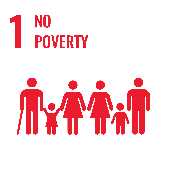 1.cél: Megszüntetni mindenhol a szegénység minden formáját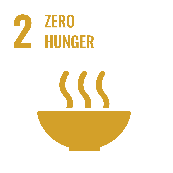 2. cél: Megszüntetni az éhezést, elérni az élelmezésbiztonságot, javítani a táplálkozást és előmozdítani a fenntartható mezőgazdaságot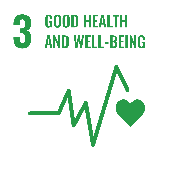 3. cél: Biztosítani az egészséges életet és előmozdítani mindenki jóllétét minden korosztályban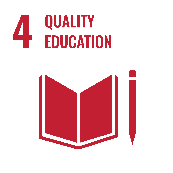 4.cél : Biztosítani a mindenkire kiterjedő és igazságos minőségi oktatást, valamint előmozdítani az egész életen át tartó tanulás lehetőségét mindenki számára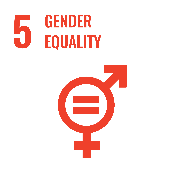 5.cél: Megvalósítani a nemek közötti egyenlőséget és segíteni minden nő és lány felemelkedését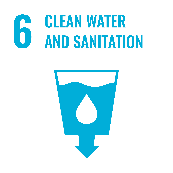 6.cél: Biztosítani az elérhető és fenntartható vízgazdálkodást és közegészségügyhöz való hozzáférést mindenki számára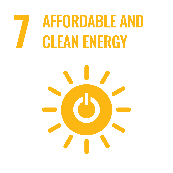 7. cél: Biztosítani a megfizethető, megbízható, fenntartható és modern energiát mindenki számára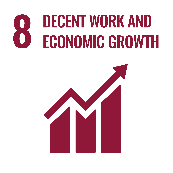 8.cél: Előmozdítani a hosszantartó, mindenkire kiterjedő és fenntartható gazdasági növekedést, a teljes és eredményes foglalkoztatást, valamint méltó munkát mindenki számára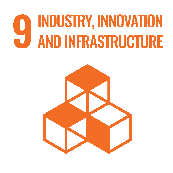 9.cél: Ellenálló infrastruktúrát kiépíteni, előmozdítani az átfogó és fenntartható iparosodást, valamint elősegíteni az innovációt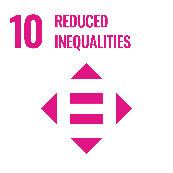 10.cél: Csökkenteni az országokon belüli és az országok közötti egyenlőtlenségeket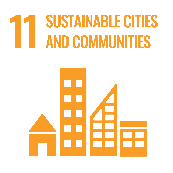 11.cél: A városokat és a településeket befogadóvá, biztonságossá, ellenállóvá és fenntarthatóvá tenni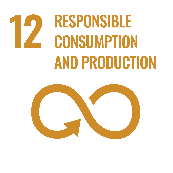 12.cél: Biztosítani a fenntartható fogyasztási szokásokat és termelési módokat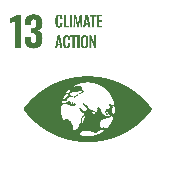 13.cél: Sürgősen fellépni az éghajlatváltozás és hatásai ellen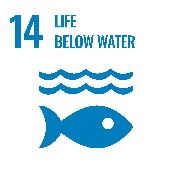 14.cél: Megőrizni és fenntarthatóan használni az óceánokat, a tengereket és a tengeri erőforrásokat a fenntartható fejlődés érdekében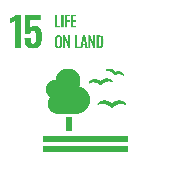 15.cél: Védeni, helyreállítani és előmozdítani a szárazföldi ökoszisztémák használatát, fenntarthatóan kezelni az erdőket, fellépni az elsivatagosodás ellen, megállítani és visszafordítani a talaj pusztulását, valamint megakadályozni a biodiverzitás csökkenését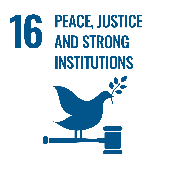 16.cél: Előmozdítani a békés és befogadó társadalmakat a fenntartható fejlődésért, biztosítani az igazságszolgáltatáshoz való hozzáférést mindenki számára, valamint minden szinten eredményes, elszámoltatható és befogadó intézményeket létrehozni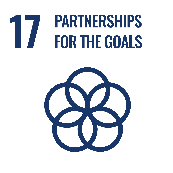 17.cél: Megerősíteni a végrehajtás módjait és feléleszteni a globális partnerséget a fenntartható fejlődés érdekébenA vezető szervezet(ek) és a projekt érintettjei– 1. projektA vezető szervezet(ek) és a projekt érintettjei– 1. projektA vezető szervezet(ek) és a projekt érintettjei– 1. projektA vezető szervezet(ek) és a projekt érintettjei– 1. projektA vezető szervezet(ek) és a projekt érintettjei– 1. projektA bevont szervezetek bemutatásaA bevont szervezetek bemutatásaA bevont szervezetek bemutatásaA bevont szervezetek bemutatásaA bevont szervezetek bemutatásaKérjük, röviden mutassa be:a projekt végrehajtásában részt vevő szervezet(ek)et, a projektben való érdekeltségüket és szerepüket, megkülönböztetve a javasolt projektet vezető szervezetet és a hozzá kapcsolódó további szervezeteket;a vezető szervezet(ek) hasonló projektek kidolgozásában és végrehajtásában megszerzett korábbi tapasztalatait;a vezető és a társult szervezetek elkötelezettségének szintjét a javasolt projekt iránt.Az e szakaszhoz benyújtható alátámasztó dokumentumok: a javasolt beruházási projektet támogató/kötelezettségvállaló nyilatkozatok a társult szervezetek részéről, a projektgazda által végrehajtott hasonló beruházási projektekről szóló referenciák stb.Kérjük, röviden mutassa be:a projekt végrehajtásában részt vevő szervezet(ek)et, a projektben való érdekeltségüket és szerepüket, megkülönböztetve a javasolt projektet vezető szervezetet és a hozzá kapcsolódó további szervezeteket;a vezető szervezet(ek) hasonló projektek kidolgozásában és végrehajtásában megszerzett korábbi tapasztalatait;a vezető és a társult szervezetek elkötelezettségének szintjét a javasolt projekt iránt.Az e szakaszhoz benyújtható alátámasztó dokumentumok: a javasolt beruházási projektet támogató/kötelezettségvállaló nyilatkozatok a társult szervezetek részéről, a projektgazda által végrehajtott hasonló beruházási projektekről szóló referenciák stb.Kérjük, röviden mutassa be:a projekt végrehajtásában részt vevő szervezet(ek)et, a projektben való érdekeltségüket és szerepüket, megkülönböztetve a javasolt projektet vezető szervezetet és a hozzá kapcsolódó további szervezeteket;a vezető szervezet(ek) hasonló projektek kidolgozásában és végrehajtásában megszerzett korábbi tapasztalatait;a vezető és a társult szervezetek elkötelezettségének szintjét a javasolt projekt iránt.Az e szakaszhoz benyújtható alátámasztó dokumentumok: a javasolt beruházási projektet támogató/kötelezettségvállaló nyilatkozatok a társult szervezetek részéről, a projektgazda által végrehajtott hasonló beruházási projektekről szóló referenciák stb.Kérjük, röviden mutassa be:a projekt végrehajtásában részt vevő szervezet(ek)et, a projektben való érdekeltségüket és szerepüket, megkülönböztetve a javasolt projektet vezető szervezetet és a hozzá kapcsolódó további szervezeteket;a vezető szervezet(ek) hasonló projektek kidolgozásában és végrehajtásában megszerzett korábbi tapasztalatait;a vezető és a társult szervezetek elkötelezettségének szintjét a javasolt projekt iránt.Az e szakaszhoz benyújtható alátámasztó dokumentumok: a javasolt beruházási projektet támogató/kötelezettségvállaló nyilatkozatok a társult szervezetek részéről, a projektgazda által végrehajtott hasonló beruházási projektekről szóló referenciák stb.Kérjük, röviden mutassa be:a projekt végrehajtásában részt vevő szervezet(ek)et, a projektben való érdekeltségüket és szerepüket, megkülönböztetve a javasolt projektet vezető szervezetet és a hozzá kapcsolódó további szervezeteket;a vezető szervezet(ek) hasonló projektek kidolgozásában és végrehajtásában megszerzett korábbi tapasztalatait;a vezető és a társult szervezetek elkötelezettségének szintjét a javasolt projekt iránt.Az e szakaszhoz benyújtható alátámasztó dokumentumok: a javasolt beruházási projektet támogató/kötelezettségvállaló nyilatkozatok a társult szervezetek részéről, a projektgazda által végrehajtott hasonló beruházási projektekről szóló referenciák stb.Az eszközök tulajdonjoga és az irányítási struktúraAz eszközök tulajdonjoga és az irányítási struktúraAz eszközök tulajdonjoga és az irányítási struktúraAz eszközök tulajdonjoga és az irányítási struktúraAz eszközök tulajdonjoga és az irányítási struktúraKérjük, röviden mutassa be:a vezető szervezet(ek)nek a javasolt projektben érintett eszközök feletti tulajdonosi struktúráját;a vezető és a társult szervezetek közötti (jogi) kapcsolatokat a javasolt projekt fejlesztése és végrehajtása tekintetében;a projekt megvalósításának szervezeti felépítését és döntéshozatali folyamatait, ismertetve, hogyan hoznak döntéseket és ki hozza meg azokat. Szükség szerint használja az alábbi szervezeti ábrát a javasolt projekt fejlesztésének és végrehajtásának irányítási struktúrájának bemutatására.Kérjük, röviden mutassa be:a vezető szervezet(ek)nek a javasolt projektben érintett eszközök feletti tulajdonosi struktúráját;a vezető és a társult szervezetek közötti (jogi) kapcsolatokat a javasolt projekt fejlesztése és végrehajtása tekintetében;a projekt megvalósításának szervezeti felépítését és döntéshozatali folyamatait, ismertetve, hogyan hoznak döntéseket és ki hozza meg azokat. Szükség szerint használja az alábbi szervezeti ábrát a javasolt projekt fejlesztésének és végrehajtásának irányítási struktúrájának bemutatására.Kérjük, röviden mutassa be:a vezető szervezet(ek)nek a javasolt projektben érintett eszközök feletti tulajdonosi struktúráját;a vezető és a társult szervezetek közötti (jogi) kapcsolatokat a javasolt projekt fejlesztése és végrehajtása tekintetében;a projekt megvalósításának szervezeti felépítését és döntéshozatali folyamatait, ismertetve, hogyan hoznak döntéseket és ki hozza meg azokat. Szükség szerint használja az alábbi szervezeti ábrát a javasolt projekt fejlesztésének és végrehajtásának irányítási struktúrájának bemutatására.Kérjük, röviden mutassa be:a vezető szervezet(ek)nek a javasolt projektben érintett eszközök feletti tulajdonosi struktúráját;a vezető és a társult szervezetek közötti (jogi) kapcsolatokat a javasolt projekt fejlesztése és végrehajtása tekintetében;a projekt megvalósításának szervezeti felépítését és döntéshozatali folyamatait, ismertetve, hogyan hoznak döntéseket és ki hozza meg azokat. Szükség szerint használja az alábbi szervezeti ábrát a javasolt projekt fejlesztésének és végrehajtásának irányítási struktúrájának bemutatására.Kérjük, röviden mutassa be:a vezető szervezet(ek)nek a javasolt projektben érintett eszközök feletti tulajdonosi struktúráját;a vezető és a társult szervezetek közötti (jogi) kapcsolatokat a javasolt projekt fejlesztése és végrehajtása tekintetében;a projekt megvalósításának szervezeti felépítését és döntéshozatali folyamatait, ismertetve, hogyan hoznak döntéseket és ki hozza meg azokat. Szükség szerint használja az alábbi szervezeti ábrát a javasolt projekt fejlesztésének és végrehajtásának irányítási struktúrájának bemutatására.A pénzügyi felelősséget viselő szervezet(ek) kockázati profiljaA pénzügyi felelősséget viselő szervezet(ek) kockázati profiljaA pénzügyi felelősséget viselő szervezet(ek) kockázati profiljaA pénzügyi felelősséget viselő szervezet(ek) kockázati profiljaA pénzügyi felelősséget viselő szervezet(ek) kockázati profiljaKérjük, adjon tájékoztatást a javasolt projekt fejlesztésében és végrehajtásában pénzügyi felelősséget vállaló szervezet(ek) pénzügyi kockázati profiljáról. Ez magában foglalhatja például a pénzügyi értékelést, a tervezett biztosítékokat és garanciákat és/vagy a pénzügyi felelősséggel rendelkező szervezetek hitelminősítését, ha rendelkezésre áll.E szakaszhoz benyújtható alátámasztó dokumentumok: önkormányzati költségvetések és pénzügyi kimutatások az elmúlt évekből, a projektgazdák hitelképességének igazolása, beleértve például az önkormányzat pénzügyi helyzetének elemzését, a helyi gazdaság értékelését, amelyben az önkormányzat működik, a nemzeti makrogazdasági környezet értékelését stb.Kérjük, adjon tájékoztatást a javasolt projekt fejlesztésében és végrehajtásában pénzügyi felelősséget vállaló szervezet(ek) pénzügyi kockázati profiljáról. Ez magában foglalhatja például a pénzügyi értékelést, a tervezett biztosítékokat és garanciákat és/vagy a pénzügyi felelősséggel rendelkező szervezetek hitelminősítését, ha rendelkezésre áll.E szakaszhoz benyújtható alátámasztó dokumentumok: önkormányzati költségvetések és pénzügyi kimutatások az elmúlt évekből, a projektgazdák hitelképességének igazolása, beleértve például az önkormányzat pénzügyi helyzetének elemzését, a helyi gazdaság értékelését, amelyben az önkormányzat működik, a nemzeti makrogazdasági környezet értékelését stb.Kérjük, adjon tájékoztatást a javasolt projekt fejlesztésében és végrehajtásában pénzügyi felelősséget vállaló szervezet(ek) pénzügyi kockázati profiljáról. Ez magában foglalhatja például a pénzügyi értékelést, a tervezett biztosítékokat és garanciákat és/vagy a pénzügyi felelősséggel rendelkező szervezetek hitelminősítését, ha rendelkezésre áll.E szakaszhoz benyújtható alátámasztó dokumentumok: önkormányzati költségvetések és pénzügyi kimutatások az elmúlt évekből, a projektgazdák hitelképességének igazolása, beleértve például az önkormányzat pénzügyi helyzetének elemzését, a helyi gazdaság értékelését, amelyben az önkormányzat működik, a nemzeti makrogazdasági környezet értékelését stb.Kérjük, adjon tájékoztatást a javasolt projekt fejlesztésében és végrehajtásában pénzügyi felelősséget vállaló szervezet(ek) pénzügyi kockázati profiljáról. Ez magában foglalhatja például a pénzügyi értékelést, a tervezett biztosítékokat és garanciákat és/vagy a pénzügyi felelősséggel rendelkező szervezetek hitelminősítését, ha rendelkezésre áll.E szakaszhoz benyújtható alátámasztó dokumentumok: önkormányzati költségvetések és pénzügyi kimutatások az elmúlt évekből, a projektgazdák hitelképességének igazolása, beleértve például az önkormányzat pénzügyi helyzetének elemzését, a helyi gazdaság értékelését, amelyben az önkormányzat működik, a nemzeti makrogazdasági környezet értékelését stb.Kérjük, adjon tájékoztatást a javasolt projekt fejlesztésében és végrehajtásában pénzügyi felelősséget vállaló szervezet(ek) pénzügyi kockázati profiljáról. Ez magában foglalhatja például a pénzügyi értékelést, a tervezett biztosítékokat és garanciákat és/vagy a pénzügyi felelősséggel rendelkező szervezetek hitelminősítését, ha rendelkezésre áll.E szakaszhoz benyújtható alátámasztó dokumentumok: önkormányzati költségvetések és pénzügyi kimutatások az elmúlt évekből, a projektgazdák hitelképességének igazolása, beleértve például az önkormányzat pénzügyi helyzetének elemzését, a helyi gazdaság értékelését, amelyben az önkormányzat működik, a nemzeti makrogazdasági környezet értékelését stb.Az érintettek elemzéseAz érintettek elemzéseAz érintettek elemzéseAz érintettek elemzéseAz érintettek elemzéseKérjük, írja le:további bevont érintettek (civil társadalom, tudományos körök, gazdasági szereplők stb.) és szerepük a projekt sikeres kidolgozásában és végrehajtásában;az azonosított érintettek igényei és elvárásai a javasolt projekttel szemben;az azonosított érintettek által a javasolt projekt fejlesztéséhez és végrehajtásához nyújtott támogatás jelenlegi szintje.Az e szakaszhoz benyújtható alátámasztó dokumentumok: a javasolt beruházási projektre vonatkozóan az érintettek elemzésének eredményéről készült jelentés, a nyilvános konzultációs folyamatok és az érintettekkel folytatott megbeszélések eredményeiről szóló jelentés stb.Kérjük, írja le:további bevont érintettek (civil társadalom, tudományos körök, gazdasági szereplők stb.) és szerepük a projekt sikeres kidolgozásában és végrehajtásában;az azonosított érintettek igényei és elvárásai a javasolt projekttel szemben;az azonosított érintettek által a javasolt projekt fejlesztéséhez és végrehajtásához nyújtott támogatás jelenlegi szintje.Az e szakaszhoz benyújtható alátámasztó dokumentumok: a javasolt beruházási projektre vonatkozóan az érintettek elemzésének eredményéről készült jelentés, a nyilvános konzultációs folyamatok és az érintettekkel folytatott megbeszélések eredményeiről szóló jelentés stb.Kérjük, írja le:további bevont érintettek (civil társadalom, tudományos körök, gazdasági szereplők stb.) és szerepük a projekt sikeres kidolgozásában és végrehajtásában;az azonosított érintettek igényei és elvárásai a javasolt projekttel szemben;az azonosított érintettek által a javasolt projekt fejlesztéséhez és végrehajtásához nyújtott támogatás jelenlegi szintje.Az e szakaszhoz benyújtható alátámasztó dokumentumok: a javasolt beruházási projektre vonatkozóan az érintettek elemzésének eredményéről készült jelentés, a nyilvános konzultációs folyamatok és az érintettekkel folytatott megbeszélések eredményeiről szóló jelentés stb.Kérjük, írja le:további bevont érintettek (civil társadalom, tudományos körök, gazdasági szereplők stb.) és szerepük a projekt sikeres kidolgozásában és végrehajtásában;az azonosított érintettek igényei és elvárásai a javasolt projekttel szemben;az azonosított érintettek által a javasolt projekt fejlesztéséhez és végrehajtásához nyújtott támogatás jelenlegi szintje.Az e szakaszhoz benyújtható alátámasztó dokumentumok: a javasolt beruházási projektre vonatkozóan az érintettek elemzésének eredményéről készült jelentés, a nyilvános konzultációs folyamatok és az érintettekkel folytatott megbeszélések eredményeiről szóló jelentés stb.Kérjük, írja le:további bevont érintettek (civil társadalom, tudományos körök, gazdasági szereplők stb.) és szerepük a projekt sikeres kidolgozásában és végrehajtásában;az azonosított érintettek igényei és elvárásai a javasolt projekttel szemben;az azonosított érintettek által a javasolt projekt fejlesztéséhez és végrehajtásához nyújtott támogatás jelenlegi szintje.Az e szakaszhoz benyújtható alátámasztó dokumentumok: a javasolt beruházási projektre vonatkozóan az érintettek elemzésének eredményéről készült jelentés, a nyilvános konzultációs folyamatok és az érintettekkel folytatott megbeszélések eredményeiről szóló jelentés stb.Az érintettek bevonásának stratégiájaAz érintettek bevonásának stratégiájaAz érintettek bevonásának stratégiájaAz érintettek bevonásának stratégiájaAz érintettek bevonásának stratégiájaKérjük, az alábbi táblázatban ismertesse a 3.2.4. pontban felsorolt érintettek bevonásának előmozdítására tervezett stratégiátAz érintettek típusai lehetnek például energiaszolgáltatók, ESCO-k, helyi vállalkozások, polgárok, a projekt megvalósítási területének lakói, környezetvédelmi csoportok, közösségi szervezetek, építőipari vállalatok és kivitelezők stb.Az egyes érintettek javasolt projekt iránti érdekeltségi szintje a megfelelő oszlopban található skála segítségével értékelhető. Kérjük, jelöljön be egy négyzetet, ha az adott érdekelt félnek alacsony az érdeklődése a javasolt projekt fejlesztése és végrehajtása iránt; két négyzetet, ha az adott érdekelt félnek közepes az érdeklődése a javasolt projekt fejlesztése és végrehajtása iránt; és három négyzetet, ha az adott érdekelt fél nagy érdeklődést mutat a javasolt projekt fejlesztése és végrehajtása iránt. Az egyes érintettek befolyása a javasolt projektben szintén értékelhető a megfelelő oszlopban található skála segítségével. Kérjük, jelöljön be egy négyzetet, ha az adott érdekelt félnek alacsony a befolyása a projekt eredményeire; két négyzetet, ha az adott érdekelt félnek közepes befolyása van a projekt eredményeire; és három négyzetet, ha az adott érdekelt félnek nagy befolyása van a projekt eredményeire.A bevonásukra irányuló tevékenységek közé tartozhatnak általános tájékoztatási és tudatosságnövelő tevékenységek, felmérések és tanulmányok, nyilvános konzultációk és az érdekelt felek találkozói, fókuszcsoportok szervezése, együttműködési eszközök fejlesztése, közösségi rendezvények stb.A kommunikációs eszközök/csatornák például az e-mail kommunikációra, telefonhívásokra és videokonferenciákra, a projekt weboldalára, a közösségi médiára, hírlevelekre stb. vonatkoznak.Kérjük, az alábbi táblázatban ismertesse a 3.2.4. pontban felsorolt érintettek bevonásának előmozdítására tervezett stratégiátAz érintettek típusai lehetnek például energiaszolgáltatók, ESCO-k, helyi vállalkozások, polgárok, a projekt megvalósítási területének lakói, környezetvédelmi csoportok, közösségi szervezetek, építőipari vállalatok és kivitelezők stb.Az egyes érintettek javasolt projekt iránti érdekeltségi szintje a megfelelő oszlopban található skála segítségével értékelhető. Kérjük, jelöljön be egy négyzetet, ha az adott érdekelt félnek alacsony az érdeklődése a javasolt projekt fejlesztése és végrehajtása iránt; két négyzetet, ha az adott érdekelt félnek közepes az érdeklődése a javasolt projekt fejlesztése és végrehajtása iránt; és három négyzetet, ha az adott érdekelt fél nagy érdeklődést mutat a javasolt projekt fejlesztése és végrehajtása iránt. Az egyes érintettek befolyása a javasolt projektben szintén értékelhető a megfelelő oszlopban található skála segítségével. Kérjük, jelöljön be egy négyzetet, ha az adott érdekelt félnek alacsony a befolyása a projekt eredményeire; két négyzetet, ha az adott érdekelt félnek közepes befolyása van a projekt eredményeire; és három négyzetet, ha az adott érdekelt félnek nagy befolyása van a projekt eredményeire.A bevonásukra irányuló tevékenységek közé tartozhatnak általános tájékoztatási és tudatosságnövelő tevékenységek, felmérések és tanulmányok, nyilvános konzultációk és az érdekelt felek találkozói, fókuszcsoportok szervezése, együttműködési eszközök fejlesztése, közösségi rendezvények stb.A kommunikációs eszközök/csatornák például az e-mail kommunikációra, telefonhívásokra és videokonferenciákra, a projekt weboldalára, a közösségi médiára, hírlevelekre stb. vonatkoznak.Kérjük, az alábbi táblázatban ismertesse a 3.2.4. pontban felsorolt érintettek bevonásának előmozdítására tervezett stratégiátAz érintettek típusai lehetnek például energiaszolgáltatók, ESCO-k, helyi vállalkozások, polgárok, a projekt megvalósítási területének lakói, környezetvédelmi csoportok, közösségi szervezetek, építőipari vállalatok és kivitelezők stb.Az egyes érintettek javasolt projekt iránti érdekeltségi szintje a megfelelő oszlopban található skála segítségével értékelhető. Kérjük, jelöljön be egy négyzetet, ha az adott érdekelt félnek alacsony az érdeklődése a javasolt projekt fejlesztése és végrehajtása iránt; két négyzetet, ha az adott érdekelt félnek közepes az érdeklődése a javasolt projekt fejlesztése és végrehajtása iránt; és három négyzetet, ha az adott érdekelt fél nagy érdeklődést mutat a javasolt projekt fejlesztése és végrehajtása iránt. Az egyes érintettek befolyása a javasolt projektben szintén értékelhető a megfelelő oszlopban található skála segítségével. Kérjük, jelöljön be egy négyzetet, ha az adott érdekelt félnek alacsony a befolyása a projekt eredményeire; két négyzetet, ha az adott érdekelt félnek közepes befolyása van a projekt eredményeire; és három négyzetet, ha az adott érdekelt félnek nagy befolyása van a projekt eredményeire.A bevonásukra irányuló tevékenységek közé tartozhatnak általános tájékoztatási és tudatosságnövelő tevékenységek, felmérések és tanulmányok, nyilvános konzultációk és az érdekelt felek találkozói, fókuszcsoportok szervezése, együttműködési eszközök fejlesztése, közösségi rendezvények stb.A kommunikációs eszközök/csatornák például az e-mail kommunikációra, telefonhívásokra és videokonferenciákra, a projekt weboldalára, a közösségi médiára, hírlevelekre stb. vonatkoznak.Kérjük, az alábbi táblázatban ismertesse a 3.2.4. pontban felsorolt érintettek bevonásának előmozdítására tervezett stratégiátAz érintettek típusai lehetnek például energiaszolgáltatók, ESCO-k, helyi vállalkozások, polgárok, a projekt megvalósítási területének lakói, környezetvédelmi csoportok, közösségi szervezetek, építőipari vállalatok és kivitelezők stb.Az egyes érintettek javasolt projekt iránti érdekeltségi szintje a megfelelő oszlopban található skála segítségével értékelhető. Kérjük, jelöljön be egy négyzetet, ha az adott érdekelt félnek alacsony az érdeklődése a javasolt projekt fejlesztése és végrehajtása iránt; két négyzetet, ha az adott érdekelt félnek közepes az érdeklődése a javasolt projekt fejlesztése és végrehajtása iránt; és három négyzetet, ha az adott érdekelt fél nagy érdeklődést mutat a javasolt projekt fejlesztése és végrehajtása iránt. Az egyes érintettek befolyása a javasolt projektben szintén értékelhető a megfelelő oszlopban található skála segítségével. Kérjük, jelöljön be egy négyzetet, ha az adott érdekelt félnek alacsony a befolyása a projekt eredményeire; két négyzetet, ha az adott érdekelt félnek közepes befolyása van a projekt eredményeire; és három négyzetet, ha az adott érdekelt félnek nagy befolyása van a projekt eredményeire.A bevonásukra irányuló tevékenységek közé tartozhatnak általános tájékoztatási és tudatosságnövelő tevékenységek, felmérések és tanulmányok, nyilvános konzultációk és az érdekelt felek találkozói, fókuszcsoportok szervezése, együttműködési eszközök fejlesztése, közösségi rendezvények stb.A kommunikációs eszközök/csatornák például az e-mail kommunikációra, telefonhívásokra és videokonferenciákra, a projekt weboldalára, a közösségi médiára, hírlevelekre stb. vonatkoznak.Kérjük, az alábbi táblázatban ismertesse a 3.2.4. pontban felsorolt érintettek bevonásának előmozdítására tervezett stratégiátAz érintettek típusai lehetnek például energiaszolgáltatók, ESCO-k, helyi vállalkozások, polgárok, a projekt megvalósítási területének lakói, környezetvédelmi csoportok, közösségi szervezetek, építőipari vállalatok és kivitelezők stb.Az egyes érintettek javasolt projekt iránti érdekeltségi szintje a megfelelő oszlopban található skála segítségével értékelhető. Kérjük, jelöljön be egy négyzetet, ha az adott érdekelt félnek alacsony az érdeklődése a javasolt projekt fejlesztése és végrehajtása iránt; két négyzetet, ha az adott érdekelt félnek közepes az érdeklődése a javasolt projekt fejlesztése és végrehajtása iránt; és három négyzetet, ha az adott érdekelt fél nagy érdeklődést mutat a javasolt projekt fejlesztése és végrehajtása iránt. Az egyes érintettek befolyása a javasolt projektben szintén értékelhető a megfelelő oszlopban található skála segítségével. Kérjük, jelöljön be egy négyzetet, ha az adott érdekelt félnek alacsony a befolyása a projekt eredményeire; két négyzetet, ha az adott érdekelt félnek közepes befolyása van a projekt eredményeire; és három négyzetet, ha az adott érdekelt félnek nagy befolyása van a projekt eredményeire.A bevonásukra irányuló tevékenységek közé tartozhatnak általános tájékoztatási és tudatosságnövelő tevékenységek, felmérések és tanulmányok, nyilvános konzultációk és az érdekelt felek találkozói, fókuszcsoportok szervezése, együttműködési eszközök fejlesztése, közösségi rendezvények stb.A kommunikációs eszközök/csatornák például az e-mail kommunikációra, telefonhívásokra és videokonferenciákra, a projekt weboldalára, a közösségi médiára, hírlevelekre stb. vonatkoznak.Az érintett típusaÉrdekeltségi szintje a projektbenHatása a projektreA bevonására irányuló tervezett tevékenységA kommunikáció eszközei/csatornáiJogi elemzés  – 1.sz. projektA tervezett beruházás jogi megvalósíthatósága Kérjük, ismertesse a tervezett beruházásra vonatkozó (helyi, nemzeti és esetlegesen nemzetközi) jogi követelményeket, pl. a következőkre vonatkozó szabályozást: a rendelkezésre álló befektetési programok és feltételek;a tervezett beruházási megközelítés;az egyes beruházási lépések struktúrája és ütemezése (beleértve a közbeszerzési vagy adósságelszámolási szabályokat).Kérjük, ismertesse a beruházási koncepció kidolgozása során a projektre vonatkozó jogi követelményekkel kapcsolatban elvégzett előkészítő értékeléseket és tanulmányokat. Amennyiben környezeti hatásvizsgálatra (KHV) van szükség, kérjük, adja meg, hogy azt elvégezték-e már, és milyen főbb eredményekkel zárult.Az e szakaszhoz benyújtható alátámasztó dokumentumok:  A javasolt projektre vonatkozó jogi elemzés, egyéb előkészítő értékelések és tanulmányok a projektre vonatkozó jogi követelményekről, környezeti hatásvizsgálat (KHV).Jogi / szabályozási ösztönzők és korlátok Kérjük, írja le a lehetséges jogi/szabályozási ösztönzőket és azoknak a javasolt projekt érdekében történő felhasználásának módját, valamint a lehetséges jogi/szabályozási akadályokat és azok kezelésének módját.Gazdasági és pénzügyi elemzés – 1. sz. projekt Gazdasági és pénzügyi elemzés – 1. sz. projekt Gazdasági és pénzügyi elemzés – 1. sz. projekt Gazdasági és pénzügyi elemzés – 1. sz. projekt Gazdasági és pénzügyi elemzés – 1. sz. projekt Gazdasági és pénzügyi elemzés – 1. sz. projekt Gazdasági és pénzügyi elemzés – 1. sz. projekt Becsült kiadások és bevételekBecsült kiadások és bevételekBecsült kiadások és bevételekBecsült kiadások és bevételekBecsült kiadások és bevételekBecsült kiadások és bevételekBecsült kiadások és bevételekA projektre vonatkozó EUCF pénzügyi modell (EUCF Financial Model) Excel-fájlban végzett becslések alapján kérjük, foglalja össze az alábbi táblázatokban:A várható összbevétel, összes bérleti díj és ismétlődő bevételek összegét, feltüntetve a számadatokat EUR/év összegben és az összes bevétel százalékában. A becsült költségeket költségkategóriánként, megkülönböztetve a tőkebefektetés értékét (CAPEX) és a működési költségeket (OPEX), feltüntetve a számadatokat működési költség esetén EUR/év összegben, tőkebefektetés esetén EUR összegben és a teljes tőkebefektetés vagy működési költség százalékában.A projektre vonatkozó EUCF pénzügyi modell (EUCF Financial Model) Excel-fájlban végzett becslések alapján kérjük, foglalja össze az alábbi táblázatokban:A várható összbevétel, összes bérleti díj és ismétlődő bevételek összegét, feltüntetve a számadatokat EUR/év összegben és az összes bevétel százalékában. A becsült költségeket költségkategóriánként, megkülönböztetve a tőkebefektetés értékét (CAPEX) és a működési költségeket (OPEX), feltüntetve a számadatokat működési költség esetén EUR/év összegben, tőkebefektetés esetén EUR összegben és a teljes tőkebefektetés vagy működési költség százalékában.A projektre vonatkozó EUCF pénzügyi modell (EUCF Financial Model) Excel-fájlban végzett becslések alapján kérjük, foglalja össze az alábbi táblázatokban:A várható összbevétel, összes bérleti díj és ismétlődő bevételek összegét, feltüntetve a számadatokat EUR/év összegben és az összes bevétel százalékában. A becsült költségeket költségkategóriánként, megkülönböztetve a tőkebefektetés értékét (CAPEX) és a működési költségeket (OPEX), feltüntetve a számadatokat működési költség esetén EUR/év összegben, tőkebefektetés esetén EUR összegben és a teljes tőkebefektetés vagy működési költség százalékában.A projektre vonatkozó EUCF pénzügyi modell (EUCF Financial Model) Excel-fájlban végzett becslések alapján kérjük, foglalja össze az alábbi táblázatokban:A várható összbevétel, összes bérleti díj és ismétlődő bevételek összegét, feltüntetve a számadatokat EUR/év összegben és az összes bevétel százalékában. A becsült költségeket költségkategóriánként, megkülönböztetve a tőkebefektetés értékét (CAPEX) és a működési költségeket (OPEX), feltüntetve a számadatokat működési költség esetén EUR/év összegben, tőkebefektetés esetén EUR összegben és a teljes tőkebefektetés vagy működési költség százalékában.A projektre vonatkozó EUCF pénzügyi modell (EUCF Financial Model) Excel-fájlban végzett becslések alapján kérjük, foglalja össze az alábbi táblázatokban:A várható összbevétel, összes bérleti díj és ismétlődő bevételek összegét, feltüntetve a számadatokat EUR/év összegben és az összes bevétel százalékában. A becsült költségeket költségkategóriánként, megkülönböztetve a tőkebefektetés értékét (CAPEX) és a működési költségeket (OPEX), feltüntetve a számadatokat működési költség esetén EUR/év összegben, tőkebefektetés esetén EUR összegben és a teljes tőkebefektetés vagy működési költség százalékában.A projektre vonatkozó EUCF pénzügyi modell (EUCF Financial Model) Excel-fájlban végzett becslések alapján kérjük, foglalja össze az alábbi táblázatokban:A várható összbevétel, összes bérleti díj és ismétlődő bevételek összegét, feltüntetve a számadatokat EUR/év összegben és az összes bevétel százalékában. A becsült költségeket költségkategóriánként, megkülönböztetve a tőkebefektetés értékét (CAPEX) és a működési költségeket (OPEX), feltüntetve a számadatokat működési költség esetén EUR/év összegben, tőkebefektetés esetén EUR összegben és a teljes tőkebefektetés vagy működési költség százalékában.A projektre vonatkozó EUCF pénzügyi modell (EUCF Financial Model) Excel-fájlban végzett becslések alapján kérjük, foglalja össze az alábbi táblázatokban:A várható összbevétel, összes bérleti díj és ismétlődő bevételek összegét, feltüntetve a számadatokat EUR/év összegben és az összes bevétel százalékában. A becsült költségeket költségkategóriánként, megkülönböztetve a tőkebefektetés értékét (CAPEX) és a működési költségeket (OPEX), feltüntetve a számadatokat működési költség esetén EUR/év összegben, tőkebefektetés esetén EUR összegben és a teljes tőkebefektetés vagy működési költség százalékában.Bevételek – 1. ProjektBevételek – 1. ProjektBevételek – 1. ProjektBevételek – 1. ProjektBevételek – 1. ProjektBevételek – 1. ProjektBevételek – 1. ProjektÖsszes értékesítésEUR/évEUR/évEUR/évEUR/évEUR/év%Összes bérlet EUR/évEUR/évEUR/évEUR/évEUR/év%Összes ismétlődő bevétel(pl. előfizetések, energiaértékesítés stb.)EUR/évEUR/évEUR/évEUR/évEUR/év%ÖSSZESEN (év)EUR/évEUR/évEUR/évEUR/évEUR/év100%Tőkebefektetés (CAPEX) – 1. projektTőkebefektetés (CAPEX) – 1. projektTőkebefektetés (CAPEX) – 1. projektTőkebefektetés (CAPEX) – 1. projektTőkebefektetés (CAPEX) – 1. projektTőkebefektetés (CAPEX) – 1. projektTőkebefektetés (CAPEX) – 1. projektMegvalósíthatósági tanulmányEUREUREUREUR%%Kivitelezési szakasz 1. EUREUREUREUR%%Kivitelezési szakasz 2EUREUREUREUR%%…EUREUREUREUR%%ÖSSZESENEUREUREUREUR100%100%Működési költségek (OPEX) – 1. projekt(A táblázat további sorokkal egészíthető ki, ha több működési költség kategóriát terveznek.)Működési költségek (OPEX) – 1. projekt(A táblázat további sorokkal egészíthető ki, ha több működési költség kategóriát terveznek.)Működési költségek (OPEX) – 1. projekt(A táblázat további sorokkal egészíthető ki, ha több működési költség kategóriát terveznek.)Működési költségek (OPEX) – 1. projekt(A táblázat további sorokkal egészíthető ki, ha több működési költség kategóriát terveznek.)Működési költségek (OPEX) – 1. projekt(A táblázat további sorokkal egészíthető ki, ha több működési költség kategóriát terveznek.)Működési költségek (OPEX) – 1. projekt(A táblázat további sorokkal egészíthető ki, ha több működési költség kategóriát terveznek.)Működési költségek (OPEX) – 1. projekt(A táblázat további sorokkal egészíthető ki, ha több működési költség kategóriát terveznek.)BérlésEUR/évEUR/évEUR/évEUR/év%%Fizetések, juttatásokEUR/évEUR/évEUR/évEUR/év%%Könyvelési és jogi kiadásokEUR/évEUR/évEUR/évEUR/év%%Értékesítés, marketing díjakEUR/évEUR/évEUR/évEUR/év%%Irodai felszerelésEUR/évEUR/évEUR/évEUR/év%%JavításokEUR/évEUR/évEUR/évEUR/év%%Közüzemi költségek EUR/évEUR/évEUR/évEUR/év%%Értékesített javak költségeiEUR/évEUR/évEUR/évEUR/év%%BankköltségekEUR/évEUR/évEUR/évEUR/év%%EnergiaköltségEUR/évEUR/évEUR/évEUR/év%%…EUR/évEUR/évEUR/évEUR/év%%ÖSSZESEN (év)EUR/évEUR/évEUR/évEUR/év100%100%Pénzügyi mutatókPénzügyi mutatókPénzügyi mutatókPénzügyi mutatókPénzügyi mutatókPénzügyi mutatókPénzügyi mutatókAz EUCF pénzügyi modell Excel-fájljában szereplő becslések alapján kérjük, adja meg az alábbi táblázatban a javasolt projektre kiszámított pénzügyi mutatókat. Az EUCF pénzügyi modell Excel-fájljában szereplő becslések alapján kérjük, adja meg az alábbi táblázatban a javasolt projektre kiszámított pénzügyi mutatókat. Az EUCF pénzügyi modell Excel-fájljában szereplő becslések alapján kérjük, adja meg az alábbi táblázatban a javasolt projektre kiszámított pénzügyi mutatókat. Az EUCF pénzügyi modell Excel-fájljában szereplő becslések alapján kérjük, adja meg az alábbi táblázatban a javasolt projektre kiszámított pénzügyi mutatókat. Az EUCF pénzügyi modell Excel-fájljában szereplő becslések alapján kérjük, adja meg az alábbi táblázatban a javasolt projektre kiszámított pénzügyi mutatókat. Az EUCF pénzügyi modell Excel-fájljában szereplő becslések alapján kérjük, adja meg az alábbi táblázatban a javasolt projektre kiszámított pénzügyi mutatókat. Az EUCF pénzügyi modell Excel-fájljában szereplő becslések alapján kérjük, adja meg az alábbi táblázatban a javasolt projektre kiszámított pénzügyi mutatókat. Saját tőke belső megtérülési rátája (IRR)(Nem értelmezhető a saját tőke nélkül finanszírozott projektek esetében)Saját tőke belső megtérülési rátája (IRR)(Nem értelmezhető a saját tőke nélkül finanszírozott projektek esetében)Saját tőke belső megtérülési rátája (IRR)(Nem értelmezhető a saját tőke nélkül finanszírozott projektek esetében)%%%%A projekt belső megtérülési rátája (IRR)A projekt belső megtérülési rátája (IRR)A projekt belső megtérülési rátája (IRR)%%%%Megtérülési idő(Nem értelmezhető a saját tőke nélkül finanszírozott projektek esetében) Megtérülési idő(Nem értelmezhető a saját tőke nélkül finanszírozott projektek esetében) Megtérülési idő(Nem értelmezhető a saját tőke nélkül finanszírozott projektek esetében) évekévekévekévekNettó jelenérték(NPV)(Nem értelmezhető a vissza nem térítendő forrásokból finanszírozott projektek esetében.)Nettó jelenérték(NPV)(Nem értelmezhető a vissza nem térítendő forrásokból finanszírozott projektek esetében.)Nettó jelenérték(NPV)(Nem értelmezhető a vissza nem térítendő forrásokból finanszírozott projektek esetében.)EUREUREUREURFinanszírozási megközelítés és finanszírozási forrásokFinanszírozási megközelítés és finanszírozási forrásokFinanszírozási megközelítés és finanszírozási forrásokFinanszírozási megközelítés és finanszírozási forrásokFinanszírozási megközelítés és finanszírozási forrásokFinanszírozási megközelítés és finanszírozási forrásokFinanszírozási megközelítés és finanszírozási forrásokAz EUCF pénzügyi modell Excel programban végzett becslések alapján kérjük, adja meg a javasolt projekt várható teljes beruházási értékét és ennek összetételét a megvalósítás finanszírozására tervezett pénzügyi források tekintetében.A teljes befektetés finanszírozási forrásai tekintetében meg kell különböztetni a visszatérítendő és a vissza nem térítendő finanszírozási forrásokat. A visszatérítendő finanszírozási források esetén megkülönböztethetjük a magán és állami pénzügyi forrásokat, megjelölve, hogy az egyes források közül melyik felel meg a tervezett finanszírozási megközelítésnek.Az EUCF pénzügyi modell Excel programban végzett becslések alapján kérjük, adja meg a javasolt projekt várható teljes beruházási értékét és ennek összetételét a megvalósítás finanszírozására tervezett pénzügyi források tekintetében.A teljes befektetés finanszírozási forrásai tekintetében meg kell különböztetni a visszatérítendő és a vissza nem térítendő finanszírozási forrásokat. A visszatérítendő finanszírozási források esetén megkülönböztethetjük a magán és állami pénzügyi forrásokat, megjelölve, hogy az egyes források közül melyik felel meg a tervezett finanszírozási megközelítésnek.Az EUCF pénzügyi modell Excel programban végzett becslések alapján kérjük, adja meg a javasolt projekt várható teljes beruházási értékét és ennek összetételét a megvalósítás finanszírozására tervezett pénzügyi források tekintetében.A teljes befektetés finanszírozási forrásai tekintetében meg kell különböztetni a visszatérítendő és a vissza nem térítendő finanszírozási forrásokat. A visszatérítendő finanszírozási források esetén megkülönböztethetjük a magán és állami pénzügyi forrásokat, megjelölve, hogy az egyes források közül melyik felel meg a tervezett finanszírozási megközelítésnek.Az EUCF pénzügyi modell Excel programban végzett becslések alapján kérjük, adja meg a javasolt projekt várható teljes beruházási értékét és ennek összetételét a megvalósítás finanszírozására tervezett pénzügyi források tekintetében.A teljes befektetés finanszírozási forrásai tekintetében meg kell különböztetni a visszatérítendő és a vissza nem térítendő finanszírozási forrásokat. A visszatérítendő finanszírozási források esetén megkülönböztethetjük a magán és állami pénzügyi forrásokat, megjelölve, hogy az egyes források közül melyik felel meg a tervezett finanszírozási megközelítésnek.Az EUCF pénzügyi modell Excel programban végzett becslések alapján kérjük, adja meg a javasolt projekt várható teljes beruházási értékét és ennek összetételét a megvalósítás finanszírozására tervezett pénzügyi források tekintetében.A teljes befektetés finanszírozási forrásai tekintetében meg kell különböztetni a visszatérítendő és a vissza nem térítendő finanszírozási forrásokat. A visszatérítendő finanszírozási források esetén megkülönböztethetjük a magán és állami pénzügyi forrásokat, megjelölve, hogy az egyes források közül melyik felel meg a tervezett finanszírozási megközelítésnek.Az EUCF pénzügyi modell Excel programban végzett becslések alapján kérjük, adja meg a javasolt projekt várható teljes beruházási értékét és ennek összetételét a megvalósítás finanszírozására tervezett pénzügyi források tekintetében.A teljes befektetés finanszírozási forrásai tekintetében meg kell különböztetni a visszatérítendő és a vissza nem térítendő finanszírozási forrásokat. A visszatérítendő finanszírozási források esetén megkülönböztethetjük a magán és állami pénzügyi forrásokat, megjelölve, hogy az egyes források közül melyik felel meg a tervezett finanszírozási megközelítésnek.Az EUCF pénzügyi modell Excel programban végzett becslések alapján kérjük, adja meg a javasolt projekt várható teljes beruházási értékét és ennek összetételét a megvalósítás finanszírozására tervezett pénzügyi források tekintetében.A teljes befektetés finanszírozási forrásai tekintetében meg kell különböztetni a visszatérítendő és a vissza nem térítendő finanszírozási forrásokat. A visszatérítendő finanszírozási források esetén megkülönböztethetjük a magán és állami pénzügyi forrásokat, megjelölve, hogy az egyes források közül melyik felel meg a tervezett finanszírozási megközelítésnek.A teljes beruházás mérete – 1. projekt A teljes beruházás mérete – 1. projekt EUREUR100%100%100%Nem visszatérítendő pénzügyi források Nem visszatérítendő pénzügyi források EUREURa teljes befektetés %-a a teljes befektetés %-a a teljes befektetés %-a Önkormányzati/regionális támogatásokÖnkormányzati/regionális támogatásokEUREURa teljes nem visszatérítendő forrás %-a a teljes nem visszatérítendő forrás %-a a teljes nem visszatérítendő forrás %-a Nemzeti támogatások1Nemzeti támogatások1EUREURa teljes nem visszatérítendő forrás %-aa teljes nem visszatérítendő forrás %-aa teljes nem visszatérítendő forrás %-aEurópai támogatások1Európai támogatások1EUREURa teljes nem visszatérítendő forrás %-aa teljes nem visszatérítendő forrás %-aa teljes nem visszatérítendő forrás %-aSaját önkormányzati forrásokSaját önkormányzati forrásokEUREURa teljes nem visszatérítendő forrás %-aa teljes nem visszatérítendő forrás %-aa teljes nem visszatérítendő forrás %-aEgyéb források (kérjük, részletezze)Egyéb források (kérjük, részletezze)EUREURa teljes nem visszatérítendő forrás %-aa teljes nem visszatérítendő forrás %-aa teljes nem visszatérítendő forrás %-aEgyéb nem visszatérítendő pénzügyi forrás  …………………………………………………………………Egyéb nem visszatérítendő pénzügyi forrás  …………………………………………………………………Egyéb nem visszatérítendő pénzügyi forrás  …………………………………………………………………Egyéb nem visszatérítendő pénzügyi forrás  …………………………………………………………………Egyéb nem visszatérítendő pénzügyi forrás  …………………………………………………………………Egyéb nem visszatérítendő pénzügyi forrás  …………………………………………………………………Egyéb nem visszatérítendő pénzügyi forrás  …………………………………………………………………Egyéb nem visszatérítendő pénzügyi forrás  …………………………………………………………………Visszatérítendő pénzügyi források Visszatérítendő pénzügyi források EUREURa teljes befektetés %-a a teljes befektetés %-a a teljes befektetés %-a Visszatérítendő magán források Visszatérítendő magán források EUREURa teljes visszatérítendő pénzügyi forrás %-a a teljes visszatérítendő pénzügyi forrás %-a a teljes visszatérítendő pénzügyi forrás %-a Kereskedelmi bankok (Tartozás (debt) az EUCF pénzügyi modelljében (Excel))Kereskedelmi bankok (Tartozás (debt) az EUCF pénzügyi modelljében (Excel))EUREURa teljes visszatérítendő magán forrás %-aa teljes visszatérítendő magán forrás %-aa teljes visszatérítendő magán forrás %-aBefektetési alapok/intézményi befektetések(Saját tőke (Equity) az EUCF pénzügyi modelljében Excel))Befektetési alapok/intézményi befektetések(Saját tőke (Equity) az EUCF pénzügyi modelljében Excel))EUREURa teljes visszatérítendő magán forrás %-aa teljes visszatérítendő magán forrás %-aa teljes visszatérítendő magán forrás %-aMagánbefektetők/finanszírozók (beleértve a polgárokat is)(Saját tőke (Equity) az EUCF pénzügyi modelljében (Excel))Magánbefektetők/finanszírozók (beleértve a polgárokat is)(Saját tőke (Equity) az EUCF pénzügyi modelljében (Excel))EUREURa teljes visszatérítendő magán forrás %-aa teljes visszatérítendő magán forrás %-aa teljes visszatérítendő magán forrás %-aEgyéb források (kérjük, részletezze)Egyéb források (kérjük, részletezze)EUREURa teljes visszatérítendő magán forrás %-aa teljes visszatérítendő magán forrás %-aa teljes visszatérítendő magán forrás %-aEgyéb visszatérítendő magán pénzügyi forrás: …………………………………………………………………Egyéb visszatérítendő magán pénzügyi forrás: …………………………………………………………………Egyéb visszatérítendő magán pénzügyi forrás: …………………………………………………………………Egyéb visszatérítendő magán pénzügyi forrás: …………………………………………………………………Egyéb visszatérítendő magán pénzügyi forrás: …………………………………………………………………Egyéb visszatérítendő magán pénzügyi forrás: …………………………………………………………………Egyéb visszatérítendő magán pénzügyi forrás: …………………………………………………………………Egyéb visszatérítendő magán pénzügyi forrás: …………………………………………………………………Visszatérítendő közfinanszírozási források Visszatérítendő közfinanszírozási források EUREURa teljes visszatérítendő források %-a a teljes visszatérítendő források %-a a teljes visszatérítendő források %-a Nemzeti/regionális fejlesztési bankok (Tartozás (debt) az EUCF pénzügyi modelljében (Excel)Nemzeti/regionális fejlesztési bankok (Tartozás (debt) az EUCF pénzügyi modelljében (Excel)EUREURa teljes visszatérítendő közfinanszírozású forrás %-aa teljes visszatérítendő közfinanszírozású forrás %-aa teljes visszatérítendő közfinanszírozású forrás %-aMultilaterális bankok/ Nemzetközi pénzügyi intézmények(Tartozás (debt) az EUCF pénzügyi modelljében (Excel)Multilaterális bankok/ Nemzetközi pénzügyi intézmények(Tartozás (debt) az EUCF pénzügyi modelljében (Excel)EUREURa teljes visszatérítendő közfinanszírozású forrás %-a a teljes visszatérítendő közfinanszírozású forrás %-a a teljes visszatérítendő közfinanszírozású forrás %-a Egyéb források (kérjük, részletezze)Egyéb források (kérjük, részletezze)EUREURa teljes visszatérítendő közfinanszírozású forrás %-a a teljes visszatérítendő közfinanszírozású forrás %-a a teljes visszatérítendő közfinanszírozású forrás %-a Egyéb visszatérítendő közfinanszírozású forrás: …………………………………………………………………Egyéb visszatérítendő közfinanszírozású forrás: …………………………………………………………………Egyéb visszatérítendő közfinanszírozású forrás: …………………………………………………………………Egyéb visszatérítendő közfinanszírozású forrás: …………………………………………………………………Egyéb visszatérítendő közfinanszírozású forrás: …………………………………………………………………Egyéb visszatérítendő közfinanszírozású forrás: …………………………………………………………………Egyéb visszatérítendő közfinanszírozású forrás: …………………………………………………………………Beruházási ütemterv – 1. projekt Beruházási ütemterv – 1. projekt Beruházási ütemterv – 1. projekt Beruházási ütemterv – 1. projekt Beruházási ütemterv – 1. projekt Beruházási ütemterv – 1. projekt Beruházási ütemterv – 1. projekt Kérjük, az alábbi táblázatban mutassa be a tervezett beruházások elindításának és a javasolt projekt megvalósításának jelenlegi helyzetét és a tervezett következő lépéseket.A beruházási lépés oszlop a kedvezményezett által a tervezett beruházások elindítására és a javasolt beruházási projekt megvalósítására tervezett intézkedésekre utal (pl. tervezés, üzembe helyezés, építés stb.). Az egyes tervezett beruházási lépések részletesebben a "Beruházási lépés ismertetése" oszlopban írhatók le.Az e szakaszhoz benyújtható alátámasztó dokumentumok: Gantt-diagram, további dokumentumok a fejlesztés és a megvalósítás tervezéséről.Kérjük, az alábbi táblázatban mutassa be a tervezett beruházások elindításának és a javasolt projekt megvalósításának jelenlegi helyzetét és a tervezett következő lépéseket.A beruházási lépés oszlop a kedvezményezett által a tervezett beruházások elindítására és a javasolt beruházási projekt megvalósítására tervezett intézkedésekre utal (pl. tervezés, üzembe helyezés, építés stb.). Az egyes tervezett beruházási lépések részletesebben a "Beruházási lépés ismertetése" oszlopban írhatók le.Az e szakaszhoz benyújtható alátámasztó dokumentumok: Gantt-diagram, további dokumentumok a fejlesztés és a megvalósítás tervezéséről.Kérjük, az alábbi táblázatban mutassa be a tervezett beruházások elindításának és a javasolt projekt megvalósításának jelenlegi helyzetét és a tervezett következő lépéseket.A beruházási lépés oszlop a kedvezményezett által a tervezett beruházások elindítására és a javasolt beruházási projekt megvalósítására tervezett intézkedésekre utal (pl. tervezés, üzembe helyezés, építés stb.). Az egyes tervezett beruházási lépések részletesebben a "Beruházási lépés ismertetése" oszlopban írhatók le.Az e szakaszhoz benyújtható alátámasztó dokumentumok: Gantt-diagram, további dokumentumok a fejlesztés és a megvalósítás tervezéséről.Kérjük, az alábbi táblázatban mutassa be a tervezett beruházások elindításának és a javasolt projekt megvalósításának jelenlegi helyzetét és a tervezett következő lépéseket.A beruházási lépés oszlop a kedvezményezett által a tervezett beruházások elindítására és a javasolt beruházási projekt megvalósítására tervezett intézkedésekre utal (pl. tervezés, üzembe helyezés, építés stb.). Az egyes tervezett beruházási lépések részletesebben a "Beruházási lépés ismertetése" oszlopban írhatók le.Az e szakaszhoz benyújtható alátámasztó dokumentumok: Gantt-diagram, további dokumentumok a fejlesztés és a megvalósítás tervezéséről.Kérjük, az alábbi táblázatban mutassa be a tervezett beruházások elindításának és a javasolt projekt megvalósításának jelenlegi helyzetét és a tervezett következő lépéseket.A beruházási lépés oszlop a kedvezményezett által a tervezett beruházások elindítására és a javasolt beruházási projekt megvalósítására tervezett intézkedésekre utal (pl. tervezés, üzembe helyezés, építés stb.). Az egyes tervezett beruházási lépések részletesebben a "Beruházási lépés ismertetése" oszlopban írhatók le.Az e szakaszhoz benyújtható alátámasztó dokumentumok: Gantt-diagram, további dokumentumok a fejlesztés és a megvalósítás tervezéséről.Kérjük, az alábbi táblázatban mutassa be a tervezett beruházások elindításának és a javasolt projekt megvalósításának jelenlegi helyzetét és a tervezett következő lépéseket.A beruházási lépés oszlop a kedvezményezett által a tervezett beruházások elindítására és a javasolt beruházási projekt megvalósítására tervezett intézkedésekre utal (pl. tervezés, üzembe helyezés, építés stb.). Az egyes tervezett beruházási lépések részletesebben a "Beruházási lépés ismertetése" oszlopban írhatók le.Az e szakaszhoz benyújtható alátámasztó dokumentumok: Gantt-diagram, további dokumentumok a fejlesztés és a megvalósítás tervezéséről.Kérjük, az alábbi táblázatban mutassa be a tervezett beruházások elindításának és a javasolt projekt megvalósításának jelenlegi helyzetét és a tervezett következő lépéseket.A beruházási lépés oszlop a kedvezményezett által a tervezett beruházások elindítására és a javasolt beruházási projekt megvalósítására tervezett intézkedésekre utal (pl. tervezés, üzembe helyezés, építés stb.). Az egyes tervezett beruházási lépések részletesebben a "Beruházási lépés ismertetése" oszlopban írhatók le.Az e szakaszhoz benyújtható alátámasztó dokumentumok: Gantt-diagram, további dokumentumok a fejlesztés és a megvalósítás tervezéséről.#Beruházási lépésA beruházási lépés ismertetéseA kezdés várható idejeA befejezés várható idejeFőbb eredményFelelős12345678…A beruházási koncepció mellékleteinek jegyzékeA beruházási koncepció mellékleteinek jegyzékeKérjük, az alábbi táblázatban felsorolásszerűen, pontokba szedve adja meg azokat a mellékleteket, amelyeket a beruházási koncepcióval együtt benyújt az egyes szakaszokban megadott információk alátámasztására. Amennyiben a javasolt beruházási koncepció különböző projekteket tartalmaz, kérjük, a melléklet nevében adja meg, hogy melyik projektre vonatkozik a dokumentum. A benyújtható lehetséges alátámasztó dokumentumok köre az egyes szakaszok követelményei között szerepel.Kérjük, az alábbi táblázatban felsorolásszerűen, pontokba szedve adja meg azokat a mellékleteket, amelyeket a beruházási koncepcióval együtt benyújt az egyes szakaszokban megadott információk alátámasztására. Amennyiben a javasolt beruházási koncepció különböző projekteket tartalmaz, kérjük, a melléklet nevében adja meg, hogy melyik projektre vonatkozik a dokumentum. A benyújtható lehetséges alátámasztó dokumentumok köre az egyes szakaszok követelményei között szerepel.Általános befektetési koncepció háttér, kontextus és indoklás……Tervezett műszaki intézkedések……Piacelemzés és korlátok……A javasolt beruházási koncepció várható hatásmutatói……A tervezett intézkedések bemutatása……A résztvevő szervezetek áttekintése……A pénzügyi felelősséget viselő szerezet(ek) kockázati profilja……Az érintettek elemzése……A tervezett beruházás jogi megvalósíthatósága……Gazdasági és pénzügyi elemzés……Beruházási ütemterv……